OSNOVNA ŠKOLA STJEPANA ANTOLOVIĆAP  R  I  V  L  A  K  AGODIŠNJI PLAN I PROGRAM ZA ŠKOLSKU GODINU 2017./2018.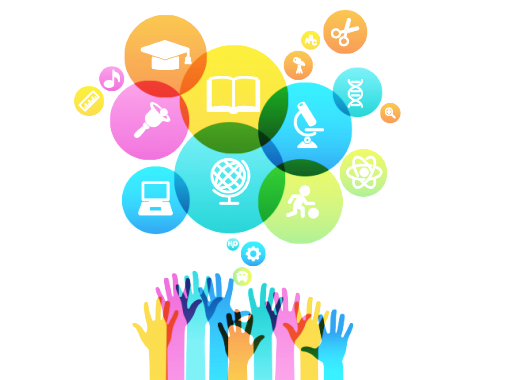              PRIVLAKA, RUJAN 2017. GODINEKLASA: 602-02/17-02/47UR. BROJ: 2188-24-08-17-1Osnovna škola: Stjepana Antolovića, PrivlakaAdresa: 32251 Privlaka, Školska 40Telefon:    032/398 – 295Telefax:    032/398 – 294E-mail: ured@os-santolovica-privlaka.skole.hrŽupanija: Vukovarsko-srijemskaŠkola nema područnih razrednih odjela.UČENICI:DJELATNICI:Ravnateljica škole: Marija Grgurovac, mag. prim. educ.Nastava je počela 4. rujna 2016. godine.       Na osnovi članka 28. Zakona o odgoju i obrazovanju u osnovnoj i srednjoj školi i članka 11. Statuta Osnovne škole Stjepana Antolovića, Privlaka, Školski odbor na sjednici održanoj 29.9.2017., a na prijedlog Učiteljskoga vijeća i Vijeća roditelja donosi:GODIŠNJI PLAN I PROGRAMZA 2017./2018. ŠKOLSKU GODINUUVJETI RADAPODACI O ŠKOLSKOM PODRUČJUOsnovna škola STJEPANA ANTOLOVIĆA, PRIVLAKA (u daljnjem tekstu: Škola) obuhvaća učenike dorasle za osnovnu školu s područja mjesta Privlaka. PROSTORNI UVJETIUNUTRAŠNJI ŠKOLSKI PROSTOR              Škola u potpunosti zadovoljava potrebama ukupnoga broja učenika ove školske godine glede unutrašnjega prostora za rad u dvjema smjenama.               Prostor je nepromijenjen u odnosu na prošlu školsku godinu. Škola raspolaže s jedanaest učionica i dvoranom za tjelesnu i zdravstvenu kulturu te je dobro opremljena nastavnim sredstvima i pomagalima.           1.2.2. PLAN OBNOVE, ADAPTACIJE, DOGRADNJE I IZGRADNJE                        NOVOG PROSTORA Zgrada je škole sagrađena 1982. godine. Škola je redovito održavana u skladu s financijskim mogućnostima. U školi je izvršena sanacija sanitarnih čvorova u prizemlju (za djelatnike). Izrađen je energetski certifikat za zgradu. Promijenjena je zaštita od sunca na prozorima (venecijaneri).Izgrađen je i uređen ured za računovođu u prizemlju škole.Školska zgrada zahtjeva puno popravaka zbog dotrajalosti te se u doglednom periodu planira realizirati kompletna obnova zgrade (od temelja do krova).  U tijeku je izrada troškovnika za cijelu rekonstrukciju zgrade. Prioritetni su sljedeći radovi:Zamijena stolarijePrekrivanje krovišta (sanacija krova zbog prokišnjavanja)  Sanacija i rekonstrukcija rasvjete (unutarnje) IzolacijaInstalacije (vodovod, kanalizacija i struja) Sportska dvoranaPodovi u svim učionicamaNamještaj (stolice, klupe, ploče)Grijanje1.2.3. Informatizacija škole zbog projekta e-ŠkoleŠkola koristi e-dnevnike te s korištenjem istih upoznati su svi nastavnici i učenici koji putem e-dnevnika mogu pratiti svoje napredovanje i zabilješke nastavnika. Škola je također ušla u projek „E-škole“.  U skladu s tim potpuno su obnovljene i opremljene dvije učionice za provedbu STEM predmeta i nastave prilagođene projektu e-Škola. Također, uređena i opremljena su 3 STEM kabineta. Radovi su obuhvaćali obnovu podova, rasvjete, novih zaštita na prozorima (vencijaneri), novi namještaj te IKT oprema,  velike bijele ploče. Pojačana je mreža te elektroinstalacije. Ugrađene su tri klime (STEM učionice i informatiku), oprema IKT dolazi 5.10.2017. te 1.11. 2017. počinjemo raditi u tim učionicima.  Planiramo zaključavati učionice i pojačati dežurstva učitelja s cilje što boljeg očuvanja školske imovine. STANJE ŠKOLSKOG OKOLIŠA             Vanjski se prostor redovito održava i tijekom godine trava se kosi. Za veliku površinu koja iznosi  škola ima traktorsku kosilicu za košenje između drveća koje se vrlo dobro razvilo, tako da je okoliš vrlo lijep, a koristimo i motorni trimer za košenje oko stabala drveća. S obzirom da je oko škole lijepi park, planiramo postaviti nekoliko klupa za sjedenje i koševe za otpatke. Površina vanjskih sportskih terena je  na kojima je postavljen novi asfalt. Parking ispred škole je uređen, prilikom uređenja uporabljeno je deset kamiona zemlje. Ispred škole je označen pješački prijelaz. Budući Škola ima veliki vanjski prostor tijekom ove školske godine planiramo izgraditi sjenicu/učionicu u sklopu projekta Eko-učionica za koju smo dobili dio sredstava prijavom na natječaj i dodjelom donacije.2. ZAPOSLENI DJELATNICI U ŠKOLI U ŠKOLSKOJ GODINI 2016./2017.2.1. PODACI O UČITELJIMA*Mirta Borovčić Kurir radi pola radnog vremena u 4.a razredu, drugu polovicu radi Martina Antić**Luca Đurić je na bolovanju, mijenjaju je Katarina Petrović i Ana Kalauz (upućena iz Ureda državne uprave putem uputnice)2.2. PODACI O RAVNATELJICI I STRUČNIM SURADNICIMA2. 3.    PODACI O OSTALIM DJELATNICIMA*Anamarija Herkvi je na bolovanju, mijenja ju Maja Šarić.**Zdenka Mijatović je na bolovanju, mijenja ju Kata Mijatović.  3. ORGANIZACIJA RADA3.1. PODACI O UČENICIMA I RAZREDNIM ODJELIMAIz ove tablice vidljivo je da ove školske godine imamo 233 učenika raspoređenih u četrnaest razrednih odjela. U razrednoj nastavi imamo 105 učenika koji su raspoređeni u 6 razrednih odjela, a u predmetnoj nastavi 128 učenika raspoređenih u osam razrednih odjela. Imamo 15 učenika koji pohađaju nastavu na osnovi rješenja Ureda državne uprave o primjerenom obliku odgoja i obrazovanja.3.2. ORGANIZACIJA RADA U SMJENAMAU našoj školi nastava je organizirana u dvjema smjenama. Jednu smjenu čine učenici razredne nastave, dok drugu smjenu čine učenici predmetne nastave. Od listopada 2017. godine učenici prvog razreda nastavu će pohađati u međusmjeni (10:40 – 14:55) radi boljeg korištenja STEM učionica te najavljujemo da ćemo od sljedeće školske godine raditi u dvije smjene i to po parnim i neparnim razredima. 3.3. RASPORED SATIRaspored početka i završetka nastavnih sati.Izborna je nastava iz informatike i njemačkoga jezika organizirana u suprotnoj smjeni. Izvannastavne se aktivnosti održavaju nulti ili šesti sat prema rasporedu nastavnih sati za svakoga voditelja aktivnosti zasebno.Dežurni učitelji tijekom tjedna su: Dežurni učitelj dolazi pola sata prije ulaska učenika u Školu. Odobrava ulazak u Školu roditeljima, skrbnicima i drugim osobama i o tome vodi evidenciju, daje potrebne obavijesti građanima.Ugrađeno je automatsko zvono koje zvoni za početak i završetak nastave, a tehničko osoblje nadzire ulazak i izlazak svih osoba u prostorije i izvan prostorija Škole te također vodi evidenciju zapažanja.Učenici unutar školske zgrade nose preobuću kako bi higijenski uvjeti u Školi bili na zadovoljavajućoj razini. Od ove školske godine učenici svoju preobuću ostavljaju u Školi, u ormarićima koji su određeni u tu svrhu. Kad vrijeme to dopušta učenici za vrijeme velikog odmora  borave u školskom dvorištu. 	Školska kuhinja radi za učenike i djelatnike Škole. S radom je počela 18. rujna 2017. godine. Usluge školske kuhinje koristi ukupno 100  učenika škole te ukupno 15 djelatnika. Učenici koriste usluge školske kuhinje za vrijeme velikog odmora (nakon II. nastavnog sata). Uplatu troškova prehrane u školskoj kuhinji roditelji izvršavaju putem uplatnice na žiro-račun škole.Cijena korištenja školske kuhinje po danu iznosi pet kuna te se mjesečna naknada utvrđuje prema navedenom iznosu. Novi jelovnik nije vođen smjernicama zdrave prehrane nego željama učenika uz suglasnost roditelja. Učenici jednom tjedno za užinu dobiju i voće. Projektom Shema školskog voća promiču se navike zdrave prehrane i važnost voća u prehrani. Škola sudjeluje u projektu Osiguravanje prehrane za školsku djecu u riziku od siromaštvau u koji će biti uključeni svi učenici koji zadovoljavaju propisane elemente. Projektom Mlijekom u školi učenici dobivaju jednom tjednom šalicu mlijeka.  3.4. GODIŠNJI KALENDAR RADA       	Vidljivo je da smo ovim kalendarom rada Škole planirali 178 nastavnih dana što daje rezervu za tri nastavna dana u petodnevnom radnom tjednu. U prilogu ovoga Godišnjega plana i programa rada je raspored sati kao i sve aktivnosti za  razrednu i predmetnu nastavu.Za predmetnu nastavu raspored sati sastavljao je učitelj Ivan Jelić, a za razrednu nastavu Jelena Domac.3.4.1. PLAN ORGANIZIRANJA KULTURNIH DJELATNOSTI ŠKOLE         Škola će organizirati prigodne svečanosti i priredbe u skladu s mogućnostima u školi ili mjestu za sljedeće značajne datume:              Osim gore navedenih značajnih datuma Škola će kontinuirano u razrednoj  i predmetnoj nastavi vršiti estetsko uređenje školske, životne i radne sredine te integrirane sate.              Program tih aktivnosti vodit će razrednici, predmetni učitelji i stručni suradnici, pedagoginja i knjižničar. U Školu će dolaziti liječnici, kulturni i javni djelatnici na predavanje prema pozivu i dogovoru, uz značajne blagdane i prigode. Učenici će sudjelovati u susretima literarnih, dramskih, recitatorskih i drugih aktivnosti izvan škole te na sportskim i drugim natjecanjima. Također, Škola će i ove godine sudjelovati u provođenju projekta Zdrav za 5 koji provode Ministarstvo unutarnjih poslova, Hrvatski zavod za javno zdravstvo Ministarstva zdravlja i Ministarstvo zaštite okoliša i prirode.Sam plan i program rada i ostali elementi izvođenja kulturnih i javnih djelatnosti  navedeni su u Kurikulumu škole i planu i programu pojedinih izvannastavnih aktivnosti.4. GODIŠNJI NASTAVNI PLAN I PROGRAM RADA ŠKOLE     4.1. GODIŠNJI FOND SATI NASTAVNIH PREDMETA PO RAZREDNIM               ODJELIMA REDOVNA NASTAVA4.2. PLAN IZVANUČIONIČKE NASTAVE   	VI. razredi imat će priliku otputovati u posjet Baranji i Kopačkom ritu ili PP Jankovac. Za učenike VII. razreda u ponudi će biti petodnevna ekskurzija u mjesecu lipnju. Za učenike osmih razreda bit će organizirana terenska nastava u Vukovar u trajanju od dva dana. Tijekom godine planirani su posjeti kazalištu i kinu kao i odlazak na kupanje (bazeni) u ljetnom periodu (lipanj) te odlazak učenika na izlet u Zagreb povodom božićnih blagdana tj. Adventa.Osim navedenih izleta, učenici će tijekom školske godine imati prilike s učiteljima izaći u školsko dvorište zavisno o vremenskim prilikama i potrebama sata tj. nastavne jedinice. Planirani su susreti s poznatim osobama, književnicima, pjesnicima i sportašima. Učenici također idu na školu plivanja (Periska, Vinkovački bazeni). Svi izleti i ekskurzije organizirani su prema naputku Ministarstva znanosti, obrazovanja i športa Republike Hrvatske te prema Pravilniku o izvođenju izleta, ekskurzija i drugih odgojno-obrazovnih aktivnosti izvan Škole. Izleti i/ili ekskurzije bit će realizirani zavisno o uzrastu te planu i programu. 1. razredi –  poludnevni izlet u Privlaci ili u Vinkovce (upoznavanje mjesta/grada (svibanj/lipanj 2017.)
2. i 3. razredi – jednodnevni izlet u Osijek i Vinkovce te dvodnevni izlet u Ilok i Vukovar 4. razredi – jednodveni izlet Zagreb ili Trakošćan (kazalište i kino)5. i 6. razredi  - Kopački rit ili PP Jankovac (svibanj/lipanj 2017.)7. razredi – odlazak na ekskurziju 5 dana (lipanj/srpanj 2017.) 8. razredi – dvodnevni posjet Vukovaru (rujan 2016.) – terenska nastava	    - krajem petog ili početkom šestog mjeseca jednodnevni izlet u PP Jankovac        4.3. PLAN IZBORNE NASTAVE	       	  U Školi je organizirana nastava Vjeronauka rimokatoličke vjeroispovijedi. Svi učenici prvih razreda odnosno njihovi roditelji anketirani su na početku nastavne godine dok su učenici ostalih razreda anketirani na početku školovanja. Nitko od učenika koji su se na početku školovanja izjasnili za izbornu nastavu vjeronauka nije podnio zahtjev za prekidom ove nastave. Ove školske godine od 233 učenika 233 učenika pohađa izbornu nastavu Vjeronauka. Nastavu Vjeronauka jednim dijelom izvodi vjeroučiteljica Anica Alilović, a drugim dijelom sestra Marta Kovačić.Izbornu nastavu Informatike imamo od 5. – 8. razreda. Nastavu Informatike izvodi Jelena Domac.               I ove školske godine imamo izbornu nastavu Njemačkoga jezika koju izvodi Megi Marković, drugi strani jezik u IV., V., VI.,VII. i VIII. razredu. Zbog manjeg broja zainteresiranih učenika moguće je spajanje paralelnih razreda. Sam plan i program rada i ostali elementi izvođenja nastave izbornih predmeta navedeni su u Kurikulumu škole.4.4. UČENICI S POSEBNIM OBRAZOVNIM POTREBAMASvi učenici pohađaju nastavu po modelu potpune odgojno-obrazovne integracije, uz primjenu redovnih nastavnih programa uz individualizirani pristup ili uz primjenu prilagođenih nastavnih programa i individualni pristup, sukladno članku 5. i 6. Pravilnika o osnovnoškolskom i srednjoškolskom odgoju i obrazovanju učenika s teškoćama u razvoju (NN,br.24/2015).Dva učenika imaju pomoćnika u nastavi.4.5. UČENICI KOJI SU OSTVARILI IZNIMNE REZULTATE (ŠK. GOD. 2016./2017.)	Tijekom školske godine 2016./2017. učenici, čija su imena priložena u tablici, pokazali su zavidne rezultate na školskim natjecanjima, kulturnim događanjima i sportskim borilištima. Ovim putem ih dodatno pohvaljujemo za uloženi trud i ističemo kao uzor ostalim učenicima i budućim generacijama učenika.DOPUNSKA I DODATNA  NASTAVA – razredna nastava       	Dopunska nastava u razrednoj nastavi organizirana je iz Hrvatskoga jezika i Matematike. Za učenike razredne nastave dopunsku i dodatnu nastavu izvode učitelji koji rade u tim razredima.       	Tjedna satnica dopunske i dodatne nastave dva je sata po odjelu, s tim da razredni učitelji određuju s kojim će učenicima i koju djelatnost raditi. Preporučeno je da učitelj treba imati dvije trećine rada s učenicima koji imaju teškoće u nastavi, a jednu trećinu s naprednim učenicima. Sam plan i program rada i ostali elementi izvođenja dopunske i dodatne nastave  izrađuju i evidentiraju učitelji.       DOPUNSKA  I  DODATNA NASTAVA – predmetna nastava    	Dopunska nastava u predmetnoj nastavi organizirana je iz Matematike i Hrvatskoga jezika, Fizike, Engleskoga jezika, Kemije, Biologije, Geografije i Povijesti. Dodatna nastava organizirana je iz Matematike, Povijesti, Hrvatskoga jezika, Fizike i Engleskoga jezika, Kemije, Biologije i Geografije.Sam plan i program rada i ostali elementi izvođenja dopunske i dodatne nastave  izrađuju i evidentiraju učitelji.PLAN IZVANNASTAVNIH AKTIVNOSTI     	U Školi će na osnovi zainteresiranosti učenika djelovati navedene izvannastavne aktivnosti. Izvannastavne aktivnosti održavaju se srijedom 0. sat u popodnevnoj smjeni i 6. sat u prijepodnevnoj smjeni ili u terminima koje odgovaraju učiteljima i nastavnicima, a utvrđeni su zaduženjima i rasporedom sati. Izvannastavne aktivnosti usklađene su s kurikulumom Škole i postavljenim kurikulumskim ciljevima za ovu školsku godinu. U školi djeluje Školsko-športsko društvo Mladost. Popis izvannastavnih aktivnosti u školskoj godini 2017./2018.:Učenici su u mogućnosti uključiti se u izvanškolske aktivnosti koje se nude u selu i okolnim mjestima: NK „Mladost“, Privlaka, KUD „Klasje“ i KUD „Ivan Domac“ i Glazbena škola u Vinkovcima, pomladak ribiča, Zumba. Također, učenici su u mogućnosti trenirati Taekwondo u školskoj dvorani. Rad se odvija u prostorijama navedenih društava i u suradnji s voditeljima aktivnosti. Osim toga, djeca sudjeluju i u natjecanjima Saveza školskih športskih klubova (nogomet, rukomet, košarka, stolni tenis, atletika, kros, plivanje i šah) i u suradnji s HAK-om provodi se program Sigurno u prometu. 4.8. PROFESIONALNO INFORMIRANJE 	U suradnji sa Zavodom za zapošljavanje, Vinkovci, koji ima vrlo dobru službu za profesionalno informiranje, razrednici će razraditi programe profesionalnoga informiranja, a to se posebno odnosi na osme razrede. Pedagoginja škole krajem će svibnja održati zajednički roditeljski sastanak s učenicima i roditeljima osmih razreda vezan za upise u srednju školu. Također, tijekom drugoga polugodišta u Školu će biti pozvani predstavnici srednjih škola i pojedinci koji se bave poslovima koji posebno zanimaju učenike. Učenici i roditelji bit će upućeni i detaljno upoznati sa sustavom upisa u srednje škole putem interneta (upisi.hr). A tijekom nastavne godine pedagoginja i razrednici će s učenicima osmih razreda održati predavanja i radionice, kao i individualne razgovore i pomoć na temu profesionalnoga informiranja i usmjeravanja.                   Tijekom ožujka/travnja 2018. godine učenici osmih razreda bit će testirani u Zavodu za zapošljavanje, a također ćemo posebnu brigu voditi o učenicima sa zdravstvenim smetnjama i posebnim obrazovnim potrebama.  5. PLAN BRIGE ŠKOLE ZA ZDRAVSTVENO-SOCIJALNU I           EKOLOŠKU ZAŠTITU  UČENIKAŠkola će posebno voditi brigu o učenicima  sa zdravstvenim teškoćama, učenicima koji su izgubili roditelje i učenicima čiji su roditelji nastradali tijekom Domovinskoga rata, kao i o učenicima čiji su roditelji korisnici socijalne skrbi te o učenicima s posebnim obrazovnim potrebama (koji pohađaju nastavu po prilagođenom programu).Škola će organizirati školsku kuhinju, liječničke preglede u suradnji sa Zavodom za javno zdravstvo iz Vinkovaca, cijepljenje i preventivne preglede učenika škole. Rekreativne izlete škola će organizirati u mjesecu svibnju. 	Škola nema učenika-putnika. Škola će organizirati sa socijalnim i drugim službama akciju poduke o pružanju prve pomoći i zbrinjavanju učenika u zajednici s pomlatkom Crvenoga križa. Posebno je značajno da će biti održani roditeljski sastanci na temu zaštite i sigurnosti učenika u školi i na putu do škole i kuće, a posebno glede blizine Bosuta, te skrenuti pažnju da se ne prelazi most na Bosutu radi opasnosti od mina. Razrednici će održati posebna predavanja i koordinirati dobre odnose među učenicima i nastavnicima te učenicima i roditeljima.6. PODACI O RADNIM ZADUŽENJIMA – 6.1. Tjedna zaduženja odgojno – obrazovnih radnika6.2. PODACI O RAVNATELJU I STRUČNIM SURADNICIMA  PODACI O OSTALIM DJELATNICIMA I NJIHOVA ZADUŽENJA	PLAN PERMANENTNOGA STRUČNOGA USAVRŠAVANJA, PLANOVI RADA AKTIVA       7.1. STRUČNO USAVRŠAVANJE             Planovi osobnoga stručnoga usavršavanja bit će ostvareni putem stručnih skupova na razini škole, županije, na međužupanijskim stručnim skupovima, regionalnim i na razini Republike Hrvatske, zavisno o materijalnim mogućnostima Škole. Učitelji razredne i predmetne nastave, ravnateljica, stručni suradnici i tajnica Škole prijavljuju stručne skupove putem web stranice www.ettaedu.eu pri Agenciji za odgoj i obrazovanje (AZOO). Također, bit će vođena briga o stručnom usavršavanju unutar naše Škole kojim rukovodi pedagoginja škole, sam plan i program rada i ostali elementi izvođenja stručnoga usavršavanja u ustanovi odvijat će se tijekom godine te će se voditi evidencija. U školi postoje dvije stručne skupine učitelja i to: razredne nastave i predmetne nastave. Svaka skupina – razredno vijeće sastaje se najmanje jedan put mjesečno radi timskoga mjesečnoga planiranja te utvrđivanja korelacija u nastavnim predmetima i dogovora o određenim aktualnostima, evaluacije kurikuluma, projektima i sl.            Ovaj rad koordiniraju voditelji aktiva razredne i predmetne nastave. Voditelj je aktiva razredne nastave Ivana Stanić, a predmetne učitelj Ivan Jelić. Ovaj rad redovno prate ravnateljica i pedagoginja škole. O svom radu aktivi vode zapisnik. Ministarstvo znanosti, obrazovanja i športa organizira putem Agencije za odgoj i obrazovanje, županijske aktive učitelja svih profila te ravnatelja škola pa će se većina stručnoga usavršavanja obavljati putem ovoga oblika rada i kako je predviđeno katalogom  stručnih usavršavanja Agencije za odgoj i obrazovanje.7.2.     STRUČNI AKTIVI RAZREDNE I PREDMETNE NASTAVE              Stručni aktivi razredne i predmetne nastave u suradnji s ravnateljicom:8. PLAN RADA STRUČNIH ORGANA, STRUČNIH SURADNIKA I ORGANA UPRAVLJANJA U ŠKOLI8.1. PLAN RADA UČITELJSKOG VIJEĆA, RAZREDNIH VIJEĆA I RAZREDNIKA8.2. PLAN RAZREDNIKA       Okvirni plan i program razrednika (razrednoga odjela) objavljen je u “Glasniku” Ministarstva prosvjete i športa br. 11. od 17. listopada 1995. godine.               Svi razrednici upoznati su s programom, isti će se razraditi i prilagoditi uvjetima u kojima Škola djeluje. Plan i program rada razrednika razrednici će upisati u dnevnike rada i voditi zapisnike o svom radu. U plan i program sata razrednika uvršteni su i sati Zdravstvenog odgoja kao i sati Građanskog odgoja i obrazovanja.8.3.  PLAN RADA VIJEĆA RODITELJA   	Prema Zakonu o odgoju i obrazovanju u osnovnoj i srednjoj školi (NN br.87 od 25. 07. 2008. godine) Škola je obvezna formirati Vijeće roditelja prema čl. 137. navedenoga zakona. Vijeće roditelja daje mišljenje o prijedlogu Godišnjega plana i programa rada, raspravlja o izvješćima ravnatelja o realizaciji školskoga kurikuluma, Godišnjega plana i programa rada Škole, razmatra pritužbe roditelja vezane uz odgojno-obrazovni rad, predlaže mjere za unaprjeđenje obrazovnoga rada, predlaže svoga člana Školskoga odbora te obavlja i druge poslove u skladu sa statutom Škole.
RUJAN:  Godišnji plan i program.  Izvješće o radu. LIPANJ:  Raščlamba rada, ostvarenost planiranoga i prijedlozi za rad u novoj školskoj godini.Vijeće roditelja tijekom godine sudjeluje u životu i radu škole te pomaže u rješavanju sve tekuće problematike.8.4. PLAN RADA VIJEĆA UČENIKA8.5. PLAN RADA RAVNATELJICE8.6. Godišnji plan i program rada pedagoga u školskoj godini 2017./2018.8.7. GODIŠNJI PLAN I PROGRAM STRUČNOGA SURADNIKA KNJIŽNIČARA 1. ODGOJNO-OBRAZOVNI RAD  (742 sata)pripremanje, planiranje i programiranje odgojno-obrazovnoga radaorganizirano i sustavno upoznavanje učenika sa školskom knjižnicom i oblicima rada u školskoj knjižnici (1.- 8. razred)učenike prvih razreda upoznati sa školskim knjižničarom, knjižničnim prostorom, Pravilnikom o radu školske knjižnice, naučiti ih razlikovati knjižnicu od knjižare, upoznati ih s izvorima učenja i znanja i njihovoj svrsi, naučiti ih posuđivati, čuvati i vraćati knjige na vrijeme, pokazati razlike između knjiga (slikovnica, rječnik, enciklopedija…)učenike drugih razreda naučiti prepoznati i imenovati dječje časopise (naslovnica), razlikovati dječji tisak od dnevnoga tiska i časopisa, podučiti ih kako prepoznati rubriku i odrede poučnost ili zabavnost časopisa (poučno-zabavni list), te razlikuju časopise prema vremenu izlaženja (tjednik, mjesečnik), poticati kod učenika naviku čitanja dječjih časopisa, naučiti ih samostalnom orijentiranju u knjižnici pronalasku željene knjige, naučiti ih o opremljenosti knjige (hrbat, korice, knjižni blok)učenike trećih razreda naučiti prepoznati dijelove knjige (naslovna stranica, sadržaj, bilješka o piscu, izdanje, nakladnik) i podatke u knjizi, naučiti ih imenovati osobe koje su važne za nastanak knjige (autor, ilustrator, prevoditelj), upoznati ih s aktivnostima u knjižnici radi poticanja čitanja (razvoja čitateljske pismenosti) i uporabe knjižnice u učenjuučenike četvrtih razreda upoznati s referentnom zbirkom (enciklopedija, leksikon, rječnik, pravopis, atlas) i načinima njene uporabe, naučiti ih prepoznati referentnu zbirku na različitim medijima, naučiti ih kako pronaći, izabrati i primijeniti informaciju (informacijska pismenost)učenike petih razreda naučiti prepoznati područja ljudskoga znanja (struke), prepoznati i imenovati znanosti, naučiti ih pronaći knjigu na polici uz pomoć signature, objasniti im kataložni opis, poučiti ih kako pronaći knjigu u knjižnici uz pomoć knjižničnoga kataloga, poučiti ih samostalnoj uporabi izvora informacija i njihovom vrjednovanjuučenike šestih razreda poučiti  sustavu Univerzalne decimalne klasifikacije (UDK) i kako prema njemu pronaći knjigu u knjižnici, podučiti ih korištenju kataloga pri pronalaženju informacija za potrebe problemsko-istraživačke i projektne nastave, naučiti ih samostalnoj uporabi predmetnice, načinima pretraživanja i  izvorima informacija za rješavanje problemsko-istraživačkih zadaćaučenike sedmih razreda podučiti uporabi podataka iz različitih časopisa pri oblikovanju informacija, te razlici između tiskanoga i elektroničkoga časopisa, naučiti ih citirati, pronaći citat i uporabiti ga, te usvojiti citiranje literature pri izradi referata i zadaća istraživačkoga tipa, poučiti ih pojmu autorstva i intelektualnoga vlasništva, osposobiti ih za pretraživanje fondova knjižnica putem e-kataloga (on-line katalozi), podučiti ih kako pronaći odgovor na pitanje ima li određena knjižnica neku jedinicu knjižnične građe, koliko ih ima i koji im je trenutačni status, te kako samostalno uočiti koje knjige nekoga autora ima knjižnicaučenike osmih razreda poučiti  sustavu pojedinih vrsta knjižnica u Republici Hrvatskoj (Nacionalna i sveučilišna knjižnica, narodna, specijalna i školska knjižnica) i u svijetu, naučiti ih raditi bilješke i sažetak, naučiti ih samostalno pretraživati fondove knjižnica e-katalogom (online katalog i online informacija) radi pronalaženja jedinica knjižne građe ili izvora informacijapoticanje čitanja s ciljem razvoja čitateljske pismenosti učenikapoticanje razvoja informacijske pismenosti i podučavanje učenika informacijskim vještinamarad na odgoju i obrazovanju u slobodnom vremenu učenikapomoć učenicima pri istraživačkom radu u školskoj knjižnici (izrada referata, samostalan projektno-istraživački rad)vođenje izvannastavne aktivnosti s učenicima od četvrtih do osmih razreda – Šah i sportske izvannastavne aktivnosti s učenicima od petih do osmih razreda - Košarka2. STRUČNA KNJIŽNIČNA I INFORMACIJSKA DJELATNOST (576 sati)2.1.  organizacija i vođenje rada u školskoj knjižnici, knjižnično poslovanje i upravljanje2.2.  posudba knjižnične građe i rad s korisnicima2.3.  nabava knjižnične građe: knjižne (lektira, stručna literatura, referentna zbirka) i neknjižne građe2.4.  računalna obrada knjižnične građe korištenjem Metel Win programskoga proizvoda za knjižničarstvo2.5.  inventarizacija, signiranje i tehnička obrada knjižnične građe2.6.  stručna obrada knjižnične građe: formalna obrada (katalogizacija) i sadržajna obrada (klasifikacija, predmetna obrada)2.7.  smještaj knjižnične građe prema stručnim oznakama2.8.  prijem i sređivanje periodike (kontinuacija), sastavljanje pregleda sadržaja stručnih časopisa2.9.  praćenje statističkih pokazatelja o korištenju knjižničnoga fonda2.10.  izrada popisa prinova i pisanih prikaza knjiga2.11.  nabava besplatnih primjeraka udžbenika za nastavnike, suradnja s nakladnicima2.12.  informacijska djelatnost, odgovaranje na korisničke upite, sustavno izvješćivanje korisnika školske knjižnice o prinovljenoj knjižničnoj građi, upućivanje korisnika na korištenje izvora informacija u školskoj knjižnici i drugim knjižnicama, kontinuirano informiranje nastavnika o sadržaju stručnih časopisa2.13.  praćenje pedagoško-psihološke, metodičke i dječje literature, stručnih časopisa i literature s područja knjižničarstva i informatologije (recenzije, katalozi nakladnika, bibliografije)2.14.  izrada Godišnjega plana i programa rada i Godišnjega izvješća o radu2.15.  zaštita knjižnične građe3. KULTURNA I JAVNA DJELATNOST KNJIŽNICE (99 sati)3.1.  planiranje, organiziranje i realizacija kulturnih sadržaja (obilježavanje nadnevaka važnih za Školu i školsku knjižnicu)3.2  izložbe u školskoj knjižnici uz značajne obljetnice (tematske izložbe, izložbe knjiga, slika, učeničkih radova, fotografija, sitnoga tiska, promotivnih materijala, periodike, elektroničke građe), prigodno uređivanje knjižničnoga prostora3.3.  suradnja s kulturnim ustanovama koje se bave organiziranim radom s djecom i mladeži u slobodno vrijeme (narodne knjižnice)4. STRUČNO USAVRŠAVANJE (98 sati)4.1.  individualno stručno usavršavanje (praćenje relevantne literature iz područja knjižničarstva i informacijskih znanosti, posebno informatologije)4.2.  skupno stručno usavršavanje (Stručni skupovi Stručnih vijeća školskih knjižničara osnovnih škola Vukovarsko-srijemske županije, seminari u organizaciji Matične službe Gradske knjižnice i čitaonice Vinkovci i Centra za stalno stručno usavršavanje knjižničara iz Zagreba, stručni školski sastanci, Proljetna škola školskih knjižničara Republike Hrvatske)5. SURADNJA S RAVNATELJOM, NASTAVNICIMA I RAČUNOVODSTVOM     ŠKOLE  (85 sati)5.1.  suradnja s ravnateljicom, nastavnicima, pedagoginjom, tajništvom i računovodstvom u nabavi svih vrsta knjižnične građe i u razvoju školske knjižnice5.2.  suradnja s učiteljima razredne nastave i hrvatskog jezika na utvrđivanju plana lektire i nabave lektirnih naslova5.3.  timski rad nastavnike i školske knjižničarke na pripremi i izvođenju pojedinih nastavnih sati5.4.  pomoć nastavnicima pr realizaciji nastavnih sati izborom potrebne stručne literature, časopisa i neknjižne građe5.5.  nazočnost sjednicama Učiteljskog vijećaUKUPNO: 1600 sati8.8. PLAN RADA TAJNIŠTVA8.9. PLAN RADA RAČUNOVODSTVA8.10. PLAN RADA DOMARA – LOŽAČA- tehničko održavanje zgrade- održavanje namještaja- održavanje instalacije-kontrola lož-ulja- održavanje uređaja i strojeva- rukovanje centralnim grijanjem- dostavljanje pošte i poziva- održavanje – košenje okoliša škole- kontakt s tajnicom i računovođom oko nabavke opreme- ostali poslovi majstora – domara – ložača Škole.8.11. PLAN RADA KUHARICE- obavijest dobavljačima o potrebnim količinama hrane- pregled i prijem ispravnosti robe- briga o pravilnom uskladištenju- vođenje utrošene količine hrane- sastavljanje jelovnika- pripremanje obroka prema jelovniku- izdavanje obroka- pranje pribora- dezinfekcija pribora i prostora- čišćenje prostora kuhinje- održavanje uređaja u kuhinji- provođenje HACCP standarda- kontakt s tajnicom i računovođom oko usuglašavanja dokumentacije- ostali poslovi kuharice.8.12. PLAN RADA SPREMAČICA- čišćenje poda, brisanje prašine po namještaju, učilima, rasvjetnim   mjestima, provjetravanje i dr.- čišćenje i pranje zahodskih prostorija i okoline Škole- čišćenje svih staklenih površina- provjetravanje prostorija u međusmjeni- briga o sanitarnom materijalu- kontakt s tajnicom i računovođom oko potrebnoga materijala za  čišćenje i održavanje- čišćenje i priprema za nastavu tijekom siječnja, srpnja i kolovoza- dostavljanje pošte i poziva- ostali poslovi spremačice.8.13. PLAN RADA ŠKOLSKOG ODBORA- imenovanje i razrješavanje ravnatelja škole,- donosi Statut uz prethodnu suglasnost županije Vukovarsko-Srijemske- donosi Kurikulum škole i nadzire mjegovu provedbu- donosi Godišnji plan i program rada škole i nadzire njegovo izvršenje- odlučuje o financijskom planu i godišnjem obračunu Škole- donosi prijedlog Plana razvojnoga programa Škole- odlučuje o raspodjeli dobiti za obavljanje i razvoj djelatnosti Škole- odlučuje o ulaganju i nabavi opreme, te nabavi osnovnih sredstava i  ostale pokretne imovine čija je pojedinačna vrijednost 100 000 do    200 000 kuna,- odlučuje o opterećivanju ili otuđivanju pokretne imovine čija je   vrijednost od 100 000 do 200 000 kuna- uz suglasnost osnivača odlučuje:             - o promjeni djelatnosti Škole,             - o stjecanju, opterećivanju ili otuđivanju nekretnina i                           druge imovine                        -  o raspodjeli dobiti u skladu s posebnom odlukom Osnivača                        - o promjeni naziva i sjedišta Škole           - o statusnim promjenama Škole           - odlučuje o zahtjevima radnika za zaštitu prava iz radnoga odnosa           - daje Osnivaču i ravnatelju prijedloge i mišljenja o pojedinim pitanjima           - bira i razrješava predsjednika i zamjenika predsjednika Školskoga              odbora           - razmatra rezultate obrazovnoga rada           - razmatra predstavnike i prijedloge građana u svezi s radom Škole           - obavlja i druge poslove određene Statutom i drugim općim aktima              Škole.8.14. HIGIJENSKO – EPIDEMIOLOŠKA ZAŠTITA UZ PROVOĐENJE REDOVITOG PROGRAMA CIJEPLJENJA UČENIKACijepljenje učenika prema programu obveznog cijepljenja8. razredi: DI – TE i POLIOrazredi: Hepatitis B 1. i 2. dozarazredi: Tuberkulinsko testiranje i BCG docjepljivanje nereaktorarazred: Hepatitis B 3. dozaKontrolni pregledi pri pojavi zarazne bolesti u školi i poduzimanje manjih protuepidemijskih intervencija8.15. PLAN ZDRAVSTVENE ZAŠTITE ODGOJNO – OBRAZOVNIH I OSTALIH RADNIKA ŠKOLEŠkola upućuje učitelje i stručne suradnike jednom godišnje na sanitarni  pregled, a kuharice svakih šest mjeseci u skladu sa Zakonom o zaštiti pučanstva od zaraznih bolesti (NN 43/09). Svi zaposlenici imaju jednom u tri godine pravo na sistematski pregled organiziran putem ministarstva nadležnog za zdravstvo prema Temeljnom kolektivnom ugovoru za službenike i namještenike u javnim službama (NN 84/07). 9.1. Raspored termina za pojedinačne razgovore  RASPOREDI SATI ZA : RAZREDNA  NASTAVAPREDMETNA NASTAVAZAVRŠNE ODREDBE              Sastavni dio ovoga Godišnjega plana i programa rada Škole su i razrađeni su planovi i programi po nastavnim predmetima i razredima koji se nalaze kod ravnateljice i pedagoginje Škole. Sva izvršenja mogu se kontrolirati u pedagoškoj, personalnoj, financijskoj i drugoj dokumentaciji Škole.REPUBLIKA HRVATSKAŽUPANIJA VUKOVARSKO – SRIJEMSKAOSNOVNA ŠKOLA STJEPANA ANTOLOVIĆAP  R  I  V  L  A  K  A Predsjednik Školskog odbora                                                                                  Ravnateljica	             ___________________                                                   __________________________________________             Željko Mlatković, prof.			      Marija Grgurovac, mag.prim.educ.Privlaka, rujan 2017 god.OSNOVNA ŠKOLA STJEPANA ANTOLOVIĆAPRIVLAKAŠKOLSKI PREVENTIVNI PROGRAMZLOUPOTREBE SREDSTAVA OVISNOSTI I PREVENCIJE NASILJAU OSNOVNOJ ŠKOLI ZA ŠKOLSKU GODINU 2017./2018.PRIVLAKA, RUJAN 2017.1. UVODSuvremeno doba donosi sa sobom sve veći problem ovisnosti o različitim sredstvima ( duhan, alkohol i dr.), a što je popraćeno različitim oblicima asocijalnog ponašanja.  Činjenica da je broj ovisnika u porastu, naročito među mlađom generacijom, postavlja nam zadatak pravodobnog interveniranja odnosno osmišljavanja i provođenja Preventivnog programa zloupotrebe sredstava ovisnosti i prevencije nasilja (ŠPP ). Najbolji način za smanjenje broja ovisnika je dobra i učinkovita prevencija koja je zajednički posao policije, pravosudnih institucija, službe socijalne skrbi, odgojno-obrazovnih institucija i obitelji.2. CILJOsnovni je cilj unaprijediti zaštitu zdravlja mladih i samim time smanjiti interes za sredstva ovisnosti.Ovakav program ima cilj omogućiti djetetu stvaranje pozitivne slike o sebi, pomoć u rješavanju kriznih situacija, otvoriti komunikaciju između učitelja i učenika, prihvatiti različitost među djecom, organizirati slobodno vrijeme, ponuditi različite izvannastavne i izvanškolske aktivnosti, osposobiti učenika za samopomoć i samozaštitu.3. ZADAĆE	Poučavanje učenika općim životnim vještinama s naglaskom na sprječavanju rizičnih oblika ponašanja i donošenje odluka, rješavanje problema, kritičko mišljenje, samopotvrđivanje, otpornost prema pritisku skupine, vještina komuniciranja, nošenje sa stresom, anksioznošću…) Svestrano jačanje osobnosti mladih, stalno upoznavanje sa tekućom problematikom te upozoravanje na loše strane života uz kvalitetno promicanje ljudskih vrijednosti. Uključivanje u program, osim odgojno-obrazovnih radnika i ostale čimbenike: zdravstvene radnike, socijalne službe, radnike MUP- a i ostale stručnjake po potrebi.Uz potporu lokalne zajednice osigurati predavanja i savjetovanja za učenike, roditelje i učitelje.Osigurati trajnu suradnju sa športskim klubovima i drugim udrugama koje promiču zdrav način življenja.4. USTROJSTVO ŠKOLSKOG PREVENTIVNOG PROGRAMAPrema ZOOO-u u osnovnim školama su obuhvaćena sva djeca, a time i njihovi roditelji, te je osnovna škola odgojno-obrazovna ustanova koja pored obitelji ima najvažniju ulogu u odgoju mladih pa tako i u prevenciji protiv zloupotrebe sredstava ovisnosti.  ŠPP će se provoditi u dva stupnja:1. PRIMARNA PREVENCIJA: obuhvaća sve učenike Škole kao i rad u svim metodskim jedinicama u nastavnom procesu, na satu razrednog odjela, u radu izvannastavnih i izvanškolskih aktivnosti te rad u raznim udrugama, klubovima mladih i dr. 2. SEKUNDARNA PREVENCIJA: obuhvaća učenike koji spadaju u skupinu djece rizičnog ponašanja, a provode je stručna služba u školi, zdravstveni radnici, radnici Centra za socijalnu skrb i MUP-a te drugi stručnjaci po potrebi.5. NOSITELJI ŠKOLSKOG PREVENTIVNOG PROGRAMAŠkolsko povjerenstvo:1. Marija Grgurovac, mag.prim.educ. – ravnateljica2. Mira Alduk, prof. 3. Ivana Panić, prof. , koordinator4. čs. Marija Marija Kovačić5. Mirta Borovčić Kurir, učiteljica razredne nastave6. RAZRADA AKTIVNOSTI1. Aktivnosti ŠPP kroz nastavne predmete:Hrvatski jezik — kroz lektiru, filmsku i TV kulturu, izražavanje i stvaranje obrađuju se odnosi u obitelji, odgovornost za vlastite postupke, odrastanje, smisao postojanja, ljudskih vrijednosti i drugo. Kroz samostalan pisani rad na određenu temu  učitelji mogu identificirati učenike koji imaju osobnih ili obiteljskih problema a koji bi ih mogli dovesti u skupinu djece rizičnog ponašanja te na osnovi toga mogu na vrijeme intervenirati. Likovna kultura – kroz likovno izražavanje i stvaranje učenici iskazuju vlastitu osobnost, probleme. Pomnim praćenjem i analizom otkrivati učenike rizične skupine ponašanja. Tijekom rada učenika razvijati upornost u radu, preciznost, kreativnost, osjećaj za boje, estetske vrijednosti.Tjelesna i zdravstvena kultura – razvijati fizičku kondiciju kod učenika, motoriku, koordinaciju pokreta, razvijati zdravstveno-higijenske navike, podučavati ih očuvanju i unapređivanju zdravlja, pravilnoj prehrani.Priroda i društvo – podučavati učenike zdravom životu, govoriti o neprijateljima zdravlja, o negativnim pojavama koje ugrožavaju ljudsko zdravlje, razvijati ljubav prema prirodi i očuvanju prirode.Priroda – disanje (štetnost pušenja), Čovjek kao biološko biće, Pubertet i teškoće sazrijevanja, Alkohol, droga, pušenje, Zdrava prehrana, Zdravi život, Zaštita zdravlja, Zaštita prirode i okoliša.Biologija—Problemi odrastanja, Spolnost, Zarazne bolesti, Negativno samopotvrđivanje preko pušenja i pijenja alkohola, Recimo DA zdravom životu, Ekološka svijest, Virusi-AIDS i hepatitis, Biološka ovisnost čovjeka i okoline, Spolni odnos, Štetno djelovanje nikotina, alkohola i droga, Tabletomanija, Bolesti organa za disanje i krvotoka, Spolne bolesti, Kako sačuvati život i zadravlje.Kemija — Lijekovi – važnost pravilne upotrebe i doziranja, Što su to antibiotici i analgetici, što su sedativi.Vjeronauk — ukazivati učenicima na pozitivne oblike ponašanja kao i pozitivna osjećanja prema drugim ljudima, pozitivnim metodama stimulacije motivirati učenike za rad i učenje, razvijati kod učenika osjetljivost na probleme drugih te poučavati ih nesebičnom pomaganju drugima.2. Rad s učenicima na satovima razrednog odjelaOsnovni cilj rada s učenicima je naučiti ih što više životnih stvari o kojima ne čuju kroz nastavu. Izvori informacija iz kojih djeca crpe svoja znanja o važnim životnim pitanjima vrlo često su neadekvatni, vrlo malo razgovaraju o tim problemima s roditeljima, pa bi im škola morala dati više odgovora na neka važna pitanja. Razrednici će analizirati odgojnu situaciju u svom odjelu i prema dobivenim rezultatima izvršiti konkretizaciju problema i planirati njihovo rješavanje.Znakovi za pojačano djelovanje i individualno pomaganje djetetu su:Neopravdano izostajanje s nastave, smanjenje školskog uspjeha, agresivnost, povlačenje u sebe, nedolično ponašanje, otuđivanje imovine, eksperimentiranje s duhanom, alkoholom, ljepilom, promjene u obitelji ( prinova, razvod, smrt..).Teme o kojima bi škola morala dati učenicima odgovore:Zdrav za 5! (MUP)Kako kontrolirati svoje emocije?Učenje i radne navikeMirno rješavanje sukobaIzbor škole i zanimanjaKako komuniciramo?Humani odnosi među spolovimaOdnosi učenik-učenik, učenik-roditelj, učenik-učiteljOvisnosti- zdravstveni odgojPubertet i odrastanjeŠto je to biološka, a što emocionalna zrelostPsihološke promjene u pubertetu i odrastanjeVršnjaci, tu smoKada potražiti pomoć odraslih i prijateljaJe li me lako nagovoritiKako samostalno donositi odluke i dr.Ekološke akcije i briga o okolišu škole (Kurikulumski ciljevi)3. Organizacija slobodnog vremenaIzvannastavne i izvanškolske aktivnosti pružaju mogućnost samopotvrđivanja djece u raznim područjima, potiču zdrave odnose među članovima grupe, osjećaj pripadnosti i ispunjenosti.4. Diskretni zaštitni programDiskretni zaštitni program provodit će se individualno ili u manjim skupinama za one učenike koji iskažu probleme u ponašanju, učenju ili već pripadaju rizičnoj skupini. Na osnovi analize odgojne situacije u odjeljenjima razrednici će sa stručnom službom razraditi ove programe za svakog pojedinog učenika.5. Suradnja s roditeljimaS roditeljima surađuju uglavnom razrednici i ostali predmetni nastavnici i stručni suradnik škole.Rad se organizira kroz individualne informacije, roditeljske sastanke, predavanja, tribine te informiranja putem panoa za roditelje. Osnovna područja edukacije i suradnje s roditeljima su: komunikacija s djecom (posebno u periodu puberteta i adolescencije), važnost utjecaja bračnih odnosa roditelja na psihosocijalni razvoj djeteta, kako prepoznati znakove uzimanja alkohola, duhana, droge i gdje potražiti pomoć ako roditelji posumnjaju da problem postoji.6. Suradnja s drugim ustanovama i institucijamaU odgojno-obrazovni proces integrira se i sudjelovanje vanjskih suradnika kao što su: Dom zdravlja, Centar za socijalnu skrb, Obiteljski centar, Crkva i dr.7. Edukacija i usavršavanje radnikaU odgojno-obrazovnom procesu od velike je važnosti educiranje i usavršavanje radnika i to u vidu raznih radionica, stručnih aktiva, stručnih predavanja te savjetovanja.7. MATERIJALNA UVJETOVANOST I DIDAKTIČKA OPREMLJENOSTŠkola će realizacijom ovog programa u potpunosti iskoristiti već postojeća didaktička sredstva, a po potrebi nabavit će se i neka nova u skladu s materijalnim mogućnostima. Neophodno je obogatiti školsku knjižnicu literaturom iz područja ovisnosti i prevencije agresivnosti kako za učitelje tako i za učenike. 8. VREDNOVANJEU sklopu ŠPP kontinuirano će se vršiti evaluacija rada. Ona je potrebna kako bi voditelji grupnih i individualnih aktivnosti znali koliko je bio djelotvoran provedbeni program. Evaluacija pomaže da se na vrijeme uoče nedostaci te poboljšaju i unaprijede daljnje aktivnosti.10. ZAKLJUČAKProblem zlouporabe droga s kojim se suočavamo u društvu riješit će se samo društvenim promjenama. Taj proces uključuje stvaranje svijeta iz kojeg ljudi nemaju potrebe bježati. Oni su sretni, imaju nadu, zadovoljni su poslom i samima sobom. Imaju osjećaj pripadnosti. Svjesni smo činjenice da će do tako izgrađenog svijeta proteći još mnogo vremena i trebat će se dogoditi mnoge društvene promjene.Odgajanje djece koja su sjajna, koja vole i koja su samosvjesna, koja donose mudre odluke u vezi sa drogama, jest ispunjenje koje je vrijedno svoje cijene.Plan suradnje s PU Vukovarsko – srijemskom u području preventivnih programaza šk.god.2017./2018.RAZREDI.II.III.IV.I.-IV.V.VI.VII.VIII.V.-VIII.UKUPNOUKUPNO2122273510530313631128233DJEVOJČICE12131415541416171461115DJEČACI  991320511615191767118                                                                              BROJ DJELATNIKA                                                                              BROJ DJELATNIKAUčitelja razredne nastave7Učitelja predmetne nastave20Stručnih suradnika2Ostalih djelatnika8UKUPNO38Red. br.Ime i prezimeStrukaStupanj školske spremePredmet koji predajeDošk.Razredništvo1.Mirta Borovčić Kurir*dipl. uč. RNVSSRN -1.r2.Martina Antićmag.prim.educ.VSSRN-1.r3.Ivana Stanićdipl. uč. RN s pov.VSSRN -2.r.4.Jolanka Prkačinnast. RNVŠSRN -3.a5.Marija Tanockidipl. uč. RNVSSRN -3.b6.Damir Sukobljevićnast. RNVŠSRN -4.a7.Željka Ditrihdipl. uč. RNVSSRN -4.b8.Dijana Filipovićprof. eng. J.VSSEJ-5.a9.č.s. Marija KovačićVJVSSRN – VJ -5.b10.Luca Đurić**nast. Hrv. J.VšSHJ-6.a11.Katarina Petrovićmag.educ.hrv.jez.i knjiž.VSSHJ-6.b12.Ana Kalauzmag.educ.hrv.jez.i knjiž.VSSHJ--13.Daria Bićanićmagistra kineziologijeVSSTZK-6.b14.Sandra Jankovićprof. hrv. J. i knjiž.VSSHJ-7.a15.Ivan Jelićprof. mat.VSSMAT-7.b16.Marija RukavinaMag.educ.hrv.jez.i knjiž.i engl.jez.i knjiž.VSSEJ – EJ -8.a17.Jelena Domacmag.prim.educ. i informatike VSSINFO-8.b18.Megi Markovićmag.educ.njemačkog jezika i francuskog jezikaVSSNJEM--19.Anamarija Vincetić Lešićprof. fiz. I inf.VSSTK i FIZ--20.Anica Alilovićdip. Teol.VSSVJ--21.Željko Mlatkovićprof. geo.VSSGEO--22.Dajana Grgićmag. math.VSSMAT--23.Ivan Saračevićprof. hrv. J. i pov.VSSPOV--24.Sandra Turićdipl. ing. Graf. Teh.VSSLK--25.Gabriela Kovačprof. glaz. Kult.VSSGK--26.Mira Aldukprof. bio. I kem.VSSPR, BIO i KEM--27.Željko Budimirprof. povijesti i geografijeVSSGEO--Red. br.Ime i prezimeStrukaStupanj školske spremeRadno mjesto1.Marija Grgurovacmag. prim. educ.VSSRavnateljica2.Ivana Panić Prof.pedagogije i diplomirana knjižničarka VSSPedagoginja3.Franjo NagulovDiplomirani knjižničar i prof. hrv.  jezikaVSSKnjižničarRed. br.Ime i prezimeRadno mjestoStupanj školske spreme1.Tihana ColarićtajnicaVSS2.Slaven BilićračunovođaVŠS3.Josip GalićmajstorKV4.Snježana MijatovićkuharicaSSS5.Anamarija  Herkvi*spremačicaSSS6.Zdenka Mijatović**spremačicaNSS7.Domagoj Almašspremačsss8.Maja ŠarićSpremačicaNSS9.Kata MijatovićspremačicaSSSRazredUčenikaDjevojčicaBROJ UČENIKA U ŠK. GOD. 2017./2018.BROJ UČENIKA U ŠK. GOD. 2017./2018.BROJ UČENIKA U ŠK. GOD. 2017./2018.BROJ UČENIKA U ŠK. GOD. 2017./2018.BROJ UČENIKA U ŠK. GOD. 2017./2018.BROJ UČENIKA U ŠK. GOD. 2017./2018.BROJ UČENIKA U ŠK. GOD. 2017./2018.Ime i prezime razrednikaRazredUčenikaDjevojčicaDarovitihDarovitihDrugog govornogpodruč.Učenici s posebnim obrazovnim potrebama (s rješenjem Ureda državne uprave)PutniciPutniciProd. bor.Prod. bor.Ime i prezime razrednikaRazredUčenikaDjevojčicaDarovitihDarovitihDrugog govornogpodruč.Učenici s posebnim obrazovnim potrebama (s rješenjem Ureda državne uprave)3 – preko cjelodnevniproduženiIme i prezime razrednikaI.r2112//////Mirta B.Kurir/Martina AntićII.a2213//3////Ivana StanićIII.a136//////Jolanka PrkačinIII.b148//1////Marija TanockiIV.a187//2////Damir SukobljevićIV.b178//1////Željka DitrihI – IV10554//7////V.a156//2////Dijana FilipovićV.b158//////č.s.Marta KovačićVI.a147//1////Luca Đurić/Katarina PetrovićVI.b179//1////Daria BićanićVII.a199//1////Sandra JankovićVII.b178//1////Ivan JelićVIII.a166//////Marija RukavinaVIII.b158//2////Jelena DomacV-VIII12861//8I-VIII233115//15////PRIJEPODNEPOSLIJEPODNE0. SAT07:05-07:500. SAT12:20 – 13:05ULAZAK07:50ULAZAK13:101. SAT08:00 – 08:451. SAT13:20 – 14:052. SAT08:50 – 09:352. SAT14:10- 14:553. SAT(9:45) 9:50 – 10:353. SAT(15:05) 15:10 – 15:554. SAT10:40 – 11:254. SAT16:00 – 16:455. SAT11:30 – 12:155. SAT16:50 – 17:356. SAT12:20 – 13:056. SAT17:40 – 18:25DAN U TJEDNURAZREDNA NASTAVAPREDMETNAPONEDJELJAKMarija TanockiJolanka PrkačinAnamarija Vincetić LešićSandra TurićDijana FilipovićUTORAKŽeljka DitrihDamir SukobljevićAnica AlilovićDaria Bićanić1.sat Marija Marijanović/Ana Kalauzposlije 1.sata Gabriela KovačSRIJEDAIvana StanićMartina AntićKatarina PetrovićIvan SaračevićJelena DomacČETVRTAKMirta Borovčić KurirMarija RukavinaIvan JelićMira AldukDajana GrgićPETAKMegi MarkovićAnica AlilovićŽeljko BudimirŽeljko MlatkovićSandra JankovićObr. raz.Mj.Broj danaBroj danaBlag.,ner. d.ZnačajnijidatumiUpisu I. r. Pod.svjed.NapomeneObr. raz.Mj.Rad.nas.Blag.,ner. d.ZnačajnijidatumiUpisu I. r. Pod.svjed.NapomeneIX.2020-Rujan 2016. Hrvatski olimpijski dan-4.IX.2017. do23.XII.2017.X.222112.-8.10. dječji tjedan2.10. dan djeteta5.10.  Svj. dan učitelja15.10.Dan pješačenja16.10.  svj. dan hrane27.10.  svjetski  dječji  danDan neovisnosti (8.10.)4.IX.2017. do23.XII.2017.XI.2221111.11. Crkveni god - nenastavni18.11. dan sjećanja na Vukovar20.11. dan djeceSVI SVETI (1.11.), Crkveni god (kirbaj) (11.11.)4.IX.2017. do23.XII.2017.XII.191626.12.  Sveti Nikola10.12.  dan prav.čovjeka11.12.  dani UNICEF-a25. i 26.12. BOŽIĆ8378423. prosinca 2016. – 16. siječnja 2017. ZIMSKI ODMOR UČENIKA16.I.2018. do14.VI.2018.I.2213215.1. međunarodni dan priznanja Republike HrvatskeNova Godina (1.1.),Sveta tri kralja (6.1.)16.I.2018. do14.VI.2018.II.2020-2.2. međ. dan zaštite močvara14.2. valentinovo16.2. poklade17.2. PepelnicaŠkol.susreti i natjecanja16.I.2018. do14.VI.2018.III.2220-8.3. međ.dan žena21.3. sv.dan pjesništva22.3. svj.dan voda16.I.2018. do14.VI.2018.IV.2015122.4.dan plan.zemlja23.4. svj dan knjigaUSKRS Uskršnji blagdani29. ožujka – 6. travnja PROLJETNI ODMOR UČENIKA16.I.2018. do14.VI.2018.V.212228.5.svj.dan.Crvenog križa9.5.majčin dan15.5.međ.dan obiteljisvibanj 2012. – Dan škole i Općine Privlaka26.5. Tijelovo x1.5.međunarodni praznik radaDAN ŠKOLE I DAN OPĆINE.Tijelovo (31.6.)16.I.2018. do14.VI.2018.VI.191025.6.sv.dan zaštite okoliša  x Dan antifašističke borbe (22.6), Dan državnosti (25.6)18.6. – ljetni odmor učenikaVII.22---VIII.23--Dan pobjede i domovinske zahvalnosti, Dan hrvatskih branitelja (5.8.)1691007UK.25217811KULTURNIH DJELATNOSTI ŠKOLEKULTURNIH DJELATNOSTI ŠKOLEMJESECSVEČANOSTIRUJAN       4. 9. Svečanost povodom početka nastavne godine (prvi dan škole)LISTOPAD       5. 10. Dan učitelja    12.10. Solidarnost na djelu 
Smotra Dani kruha (školska svečanost)15.10.Dan pješačenja20. 10. Dan jabuka13.10. – 15.11.Mjesec hrvatske knjigeSTUDENI    11. 11. Sveti Martin – crkveni god (kirbaj)18. 11. Dan sjećanja na VukovarPROSINAC 6. 12. Dan Sv. Nikole22. 12. Božićni blagdani - priredbaSIJEČANJZimski odmor učenikaVELJAČA    14. 2. Valentinovo21. 2. Međunarodni dan materinjeg jezikaPoklade - maskenbalOŽUJAK      Dan otvorenih vrata (projekt na razini škole)                                 Uskršnji dani – ukrašavanje školskih prostorija pred Uskrs TRAVANJ   21.-24. travnja Noć knjige22. 4. Dan planeta Zemlje - predavanje  i radionice za učenike i roditeljeSVIBANJ     Dan škole, Dan OpćineLIPANJ       Završna školska svečanost             Nast. predmGODIŠNJI FOND SATI REDOVNE NASTAVEPo odjelima od I – VIII razredaGODIŠNJI FOND SATI REDOVNE NASTAVEPo odjelima od I – VIII razredaGODIŠNJI FOND SATI REDOVNE NASTAVEPo odjelima od I – VIII razredaGODIŠNJI FOND SATI REDOVNE NASTAVEPo odjelima od I – VIII razredaGODIŠNJI FOND SATI REDOVNE NASTAVEPo odjelima od I – VIII razredaGODIŠNJI FOND SATI REDOVNE NASTAVEPo odjelima od I – VIII razredaGODIŠNJI FOND SATI REDOVNE NASTAVEPo odjelima od I – VIII razredaGODIŠNJI FOND SATI REDOVNE NASTAVEPo odjelima od I – VIII razredaGODIŠNJI FOND SATI REDOVNE NASTAVEPo odjelima od I – VIII razredaGODIŠNJI FOND SATI REDOVNE NASTAVEPo odjelima od I – VIII razredaGODIŠNJI FOND SATI REDOVNE NASTAVEPo odjelima od I – VIII razredaGODIŠNJI FOND SATI REDOVNE NASTAVEPo odjelima od I – VIII razredaGODIŠNJI FOND SATI REDOVNE NASTAVEPo odjelima od I – VIII razredaGODIŠNJI FOND SATI REDOVNE NASTAVEPo odjelima od I – VIII razredaGODIŠNJI FOND SATI REDOVNE NASTAVEPo odjelima od I – VIII razredaGODIŠNJI FOND SATI REDOVNE NASTAVEPo odjelima od I – VIII razreda Ukupno planiranoNast. predm1a1b2a2b3a3b4a4b5a5b6a6b7a7b8a8b Ukupno planiranoHrv.jez.1751751751751751751751751751751751751401401401402660Lik. kul.35353535353535353535353535353535560Gla. kul.35353535353535353535353535353535560Eng.jez.70707070707070701051051051051051051051051400Matem.1401401401401401401401401401401401401401401401402240Prir.----------------53537070--------246Biologija-------------------------70707070280Kemija------------------------70707070280Fizika------------------------70707070280P i D707070707070105105----------------630Povijest----------------7070707070707070560Geograf.----------------5353707070707070526Teh. kul.----------------3535353535353535280TZK105105105105105105707070707070707070701330Sat raz.35353535353535353535353535353535560Ukupno66566566566566566566566580680684084094594594594512392RAZREDINFORMATIKA (br.učenika)V.a10V.b11VI.a9VI.b14VII.a15VII.b14VIII.a15VIII.b9UKUPNO:97SKUPINANJEMAČKI JEZIK(br.učenika)IV.a i b20V.a i b11VI.a i b17VII.a i b15VIII.a i b17UKUPNO:80Nast. predmGODIŠNJI FOND SATI IZBORNE NASTAVEPo odjelima od I. – VIII. razredaGODIŠNJI FOND SATI IZBORNE NASTAVEPo odjelima od I. – VIII. razredaGODIŠNJI FOND SATI IZBORNE NASTAVEPo odjelima od I. – VIII. razredaGODIŠNJI FOND SATI IZBORNE NASTAVEPo odjelima od I. – VIII. razredaGODIŠNJI FOND SATI IZBORNE NASTAVEPo odjelima od I. – VIII. razredaGODIŠNJI FOND SATI IZBORNE NASTAVEPo odjelima od I. – VIII. razredaGODIŠNJI FOND SATI IZBORNE NASTAVEPo odjelima od I. – VIII. razredaGODIŠNJI FOND SATI IZBORNE NASTAVEPo odjelima od I. – VIII. razredaGODIŠNJI FOND SATI IZBORNE NASTAVEPo odjelima od I. – VIII. razredaGODIŠNJI FOND SATI IZBORNE NASTAVEPo odjelima od I. – VIII. razredaGODIŠNJI FOND SATI IZBORNE NASTAVEPo odjelima od I. – VIII. razredaGODIŠNJI FOND SATI IZBORNE NASTAVEPo odjelima od I. – VIII. razredaGODIŠNJI FOND SATI IZBORNE NASTAVEPo odjelima od I. – VIII. razredaGODIŠNJI FOND SATI IZBORNE NASTAVEPo odjelima od I. – VIII. razredaGODIŠNJI FOND SATI IZBORNE NASTAVEPo odjelima od I. – VIII. razredaGODIŠNJI FOND SATI IZBORNE NASTAVEPo odjelima od I. – VIII. razredaUkupno planirano Nast. predm1a1b2a2b3a3b4a4b5a5b6a6b7a7b8a8bUkupno planirano Informat--------7070707070707070560Njem------70707070707070707070280Vjeronauk707070707070707070707070707070701120Ukupno7070707070701051051751751751751751751751751960Red.brojUčenikProgramRazred1.Jakov AntunovićPrilagođeni  program iz nast.predmeta: HJ, MAT, PiD i ENG.JEZ. + pomoćnik u nastavi2.a2.Denis PrgometPrilagođeni  program iz nast.predmeta: HJ, MAT, PiD i ENG.JEZ.2.a3.Petra TrnjarPrilagođeni  program iz nast.predmeta: HJ, MAT, PiD i ENG.JEZ.2.a4.Mihael ŠarićPrilagođeni  program iz nast.predmeta: HJ, MAT, PiD i ENG.JEZ.3.b5.Josip PeharPrilagođeni  program iz nast.predmeta: HJ, MAT, PiD i ENG.JEZ.4.a6.Nick ŠerRedovni nastavni program uz INDIVIDUALNIZIRANI PRISTUP4.a7.Petar PerkunićPRILAGOĐENI PROGRAM I INDIVIDUALIZIRANI POSTUPCI samo za matematiku4.b8.Edi Borovčić KurirRedovni nastavni program uz INDIVIDUALNIZIRANI PRISTUP + pomoćnik u nastavi5.a9.Luka NadarevićPrilagođeni  program iz nast.predmeta: HJ, MAT, PID, ENG.JEZ., POV,GEO5.a10.Nikolina ČekićPrilagođeni  program iz nast.predmeta: HJ, MAT, PID, ENG.JEZ., POV,GEO6.a11.Luka PeharRedovni nastavni program uz INDIVIDUALNIZIRANI PRISTUP6.b12.Petar ŽdravacPRILAGOĐENI PROGRAM iz obrazovnih predmeta7.a13.Ana ČopčićPRILAGOĐENI PROGRAM7.b14.Valentin ZečevićPRILAGOĐENI PROGRAM iz obrazovnih predmeta8.b15.Arijana PrgometPRILAGOĐENI PROGRAMiz obrazovnih predmeta8.bRed.brojUčeniciPodručje1.EKIPNO (Filip Lučić, Matej Ugarković, Patrik Zagorščak, Dominik Jurić)Vjeronauk, osvojeno 3.mjesto na županijskom natjecanju te sudjelovanje na nadbiskupijskom natjecanju iz vjeronauka2.EKIPNORukomet (M) (7. i 8. razredi) 2. mjesto na županijskom natjecanju3.EKIPNONogomet (M – 5. i 6. razred), 3. mjesto na međuopćinskom natjecanju4.EKIPNONogomet (M – 7. i 8. razred), 2. mjesto na međuopćinskom natjecanju5.EKIPNOKros Sportskih novosti, 23.mjesto od 70 škola (državna razina)6.LUKA PEPURMemorijal „12 redarstvenika“, 2. mjesto7.GABRIJELA ANTOLOVIĆČitanje na glas, 2. mjesto na županijskom natjecanju8.VERONIKA KOSTANČARSigurno u prometu, osvojeno 2. mjesto pojedinačno  na županijskom natjecanju, sudjelovala na državnom natjecanju 9.MATEJ MIJATOVIĆSigurno u prometu, osvojeno 2. mjesto ekipno na županijskom natjecanju10.LUKA KARAJINOVIĆSigurno u prometu, osvojeno 3. mjesto pojedinačno te 2. mjesto ekipno na županijskom natjecanju11.MARTINA ŠARIĆSigurno u prometu, osvojeno 2. mjesto ekipno na županijskom natjecanjuUČITELJ/UČITELJICANAZIV IZVANNASTAVNE AKTIVNOSTIRAZREDIvana StanićMala dramska skupina1. – 4.Željka DitrihRitmika2. – 4.Jelena DomacMali robotičari1. - 4.Jelena DomacVeliki robotičari5. – 8.Jelena DomacWeb tim5. – 8.Jolanka PrkačinDramsko –recitatorska skupina (mala)2.aMartina AntićMali kreativci-humanitarci1. – 4.Marija TanockiEtno - eko3.bČs. Marta KovačićVjeDra1. – 8.Megi MarkovićMali francuzi4.-8.Sandra JankovićLiterarno - recitatorska5. i 7.Anica AlilovićMarijini obroci5. – 8.Gabrijela KovačZborSviranje5. – 8.Sandra TurićEstetsko uređenje školeLikovna grupa5. – 8.Anamarija Vincetić LešićPromet4. i 5.Anamarija Vincetić LešićMladi tehničari5. – 8.Ivan SaračevićCrveni križ- 8.Dijana FilipovićEnglezi            5.- 8.Ivan JelićŠah4. - 8.Damir SukobljevićMali nogometi 4.Franjo NagulovNogomet  (M)7. i 8.Franjo NagulovNogomet (M)5. i 6.           ŠKOLSKI SPORTSKI KLUB           ŠKOLSKI SPORTSKI KLUB           ŠKOLSKI SPORTSKI KLUBDaria BićanićGIMNASTIKA (Ž)5. – 8.Daria BićanićRUKOMET (M)5. - 8.Daria BićanićNOGOMET (Ž)5. – 8.Daria BićanićODBOJKA (Ž)5. – 8.PRIJEDLOG TJEDNIH RADNIH OBVEZA UČITELJA I STRUČNIH SURADNIKA U OSNOVNOJ ŠKOLI:PRIJEDLOG TJEDNIH RADNIH OBVEZA UČITELJA I STRUČNIH SURADNIKA U OSNOVNOJ ŠKOLI:PRIJEDLOG TJEDNIH RADNIH OBVEZA UČITELJA I STRUČNIH SURADNIKA U OSNOVNOJ ŠKOLI:PRIJEDLOG TJEDNIH RADNIH OBVEZA UČITELJA I STRUČNIH SURADNIKA U OSNOVNOJ ŠKOLI:PRIJEDLOG TJEDNIH RADNIH OBVEZA UČITELJA I STRUČNIH SURADNIKA U OSNOVNOJ ŠKOLI:PRIJEDLOG TJEDNIH RADNIH OBVEZA UČITELJA I STRUČNIH SURADNIKA U OSNOVNOJ ŠKOLI:PRIJEDLOG TJEDNIH RADNIH OBVEZA UČITELJA I STRUČNIH SURADNIKA U OSNOVNOJ ŠKOLI:PRIJEDLOG TJEDNIH RADNIH OBVEZA UČITELJA I STRUČNIH SURADNIKA U OSNOVNOJ ŠKOLI:PRIJEDLOG TJEDNIH RADNIH OBVEZA UČITELJA I STRUČNIH SURADNIKA U OSNOVNOJ ŠKOLI:PRIJEDLOG TJEDNIH RADNIH OBVEZA UČITELJA I STRUČNIH SURADNIKA U OSNOVNOJ ŠKOLI:PRIJEDLOG TJEDNIH RADNIH OBVEZA UČITELJA I STRUČNIH SURADNIKA U OSNOVNOJ ŠKOLI:PRIJEDLOG TJEDNIH RADNIH OBVEZA UČITELJA I STRUČNIH SURADNIKA U OSNOVNOJ ŠKOLI:PRIJEDLOG TJEDNIH RADNIH OBVEZA UČITELJA I STRUČNIH SURADNIKA U OSNOVNOJ ŠKOLI:PRIJEDLOG TJEDNIH RADNIH OBVEZA UČITELJA I STRUČNIH SURADNIKA U OSNOVNOJ ŠKOLI:PRIJEDLOG TJEDNIH RADNIH OBVEZA UČITELJA I STRUČNIH SURADNIKA U OSNOVNOJ ŠKOLI:PRIJEDLOG TJEDNIH RADNIH OBVEZA UČITELJA I STRUČNIH SURADNIKA U OSNOVNOJ ŠKOLI:PRIJEDLOG TJEDNIH RADNIH OBVEZA UČITELJA I STRUČNIH SURADNIKA U OSNOVNOJ ŠKOLI:PRIJEDLOG TJEDNIH RADNIH OBVEZA UČITELJA I STRUČNIH SURADNIKA U OSNOVNOJ ŠKOLI:PRIJEDLOG TJEDNIH RADNIH OBVEZA UČITELJA I STRUČNIH SURADNIKA U OSNOVNOJ ŠKOLI:PRIJEDLOG TJEDNIH RADNIH OBVEZA UČITELJA I STRUČNIH SURADNIKA U OSNOVNOJ ŠKOLI:PRIJEDLOG TJEDNIH RADNIH OBVEZA UČITELJA I STRUČNIH SURADNIKA U OSNOVNOJ ŠKOLI:PRIJEDLOG TJEDNIH RADNIH OBVEZA UČITELJA I STRUČNIH SURADNIKA U OSNOVNOJ ŠKOLI:PRIJEDLOG TJEDNIH RADNIH OBVEZA UČITELJA I STRUČNIH SURADNIKA U OSNOVNOJ ŠKOLI:PRIJEDLOG TJEDNIH RADNIH OBVEZA UČITELJA I STRUČNIH SURADNIKA U OSNOVNOJ ŠKOLI:PRIJEDLOG TJEDNIH RADNIH OBVEZA UČITELJA I STRUČNIH SURADNIKA U OSNOVNOJ ŠKOLI:PRIJEDLOG TJEDNIH RADNIH OBVEZA UČITELJA I STRUČNIH SURADNIKA U OSNOVNOJ ŠKOLI:PRIJEDLOG TJEDNIH RADNIH OBVEZA UČITELJA I STRUČNIH SURADNIKA U OSNOVNOJ ŠKOLI:PRIJEDLOG TJEDNIH RADNIH OBVEZA UČITELJA I STRUČNIH SURADNIKA U OSNOVNOJ ŠKOLI:PRIJEDLOG TJEDNIH RADNIH OBVEZA UČITELJA I STRUČNIH SURADNIKA U OSNOVNOJ ŠKOLI:PRIJEDLOG TJEDNIH RADNIH OBVEZA UČITELJA I STRUČNIH SURADNIKA U OSNOVNOJ ŠKOLI:PRIJEDLOG TJEDNIH RADNIH OBVEZA UČITELJA I STRUČNIH SURADNIKA U OSNOVNOJ ŠKOLI:PRIJEDLOG TJEDNIH RADNIH OBVEZA UČITELJA I STRUČNIH SURADNIKA U OSNOVNOJ ŠKOLI:PRIJEDLOG TJEDNIH RADNIH OBVEZA UČITELJA I STRUČNIH SURADNIKA U OSNOVNOJ ŠKOLI:PRIJEDLOG TJEDNIH RADNIH OBVEZA UČITELJA I STRUČNIH SURADNIKA U OSNOVNOJ ŠKOLI:PRIJEDLOG TJEDNIH RADNIH OBVEZA UČITELJA I STRUČNIH SURADNIKA U OSNOVNOJ ŠKOLI:PRIJEDLOG TJEDNIH RADNIH OBVEZA UČITELJA I STRUČNIH SURADNIKA U OSNOVNOJ ŠKOLI:PRIJEDLOG TJEDNIH RADNIH OBVEZA UČITELJA I STRUČNIH SURADNIKA U OSNOVNOJ ŠKOLI:PRIJEDLOG TJEDNIH RADNIH OBVEZA UČITELJA I STRUČNIH SURADNIKA U OSNOVNOJ ŠKOLI:PRIJEDLOG TJEDNIH RADNIH OBVEZA UČITELJA I STRUČNIH SURADNIKA U OSNOVNOJ ŠKOLI:PRIJEDLOG TJEDNIH RADNIH OBVEZA UČITELJA I STRUČNIH SURADNIKA U OSNOVNOJ ŠKOLI:PRIJEDLOG TJEDNIH RADNIH OBVEZA UČITELJA I STRUČNIH SURADNIKA U OSNOVNOJ ŠKOLI:PRIJEDLOG TJEDNIH RADNIH OBVEZA UČITELJA I STRUČNIH SURADNIKA U OSNOVNOJ ŠKOLI:PRIJEDLOG TJEDNIH RADNIH OBVEZA UČITELJA I STRUČNIH SURADNIKA U OSNOVNOJ ŠKOLI:PRIJEDLOG TJEDNIH RADNIH OBVEZA UČITELJA I STRUČNIH SURADNIKA U OSNOVNOJ ŠKOLI:PRIJEDLOG TJEDNIH RADNIH OBVEZA UČITELJA I STRUČNIH SURADNIKA U OSNOVNOJ ŠKOLI:PRIJEDLOG TJEDNIH RADNIH OBVEZA UČITELJA I STRUČNIH SURADNIKA U OSNOVNOJ ŠKOLI:PRIJEDLOG TJEDNIH RADNIH OBVEZA UČITELJA I STRUČNIH SURADNIKA U OSNOVNOJ ŠKOLI:PRIJEDLOG TJEDNIH RADNIH OBVEZA UČITELJA I STRUČNIH SURADNIKA U OSNOVNOJ ŠKOLI:PRIJEDLOG TJEDNIH RADNIH OBVEZA UČITELJA I STRUČNIH SURADNIKA U OSNOVNOJ ŠKOLI:PRIJEDLOG TJEDNIH RADNIH OBVEZA UČITELJA I STRUČNIH SURADNIKA U OSNOVNOJ ŠKOLI:PRIJEDLOG TJEDNIH RADNIH OBVEZA UČITELJA I STRUČNIH SURADNIKA U OSNOVNOJ ŠKOLI:PRIJEDLOG TJEDNIH RADNIH OBVEZA UČITELJA I STRUČNIH SURADNIKA U OSNOVNOJ ŠKOLI:PRIJEDLOG TJEDNIH RADNIH OBVEZA UČITELJA I STRUČNIH SURADNIKA U OSNOVNOJ ŠKOLI:PRIJEDLOG TJEDNIH RADNIH OBVEZA UČITELJA I STRUČNIH SURADNIKA U OSNOVNOJ ŠKOLI:PRIJEDLOG TJEDNIH RADNIH OBVEZA UČITELJA I STRUČNIH SURADNIKA U OSNOVNOJ ŠKOLI:PRIJEDLOG TJEDNIH RADNIH OBVEZA UČITELJA I STRUČNIH SURADNIKA U OSNOVNOJ ŠKOLI:PRIJEDLOG TJEDNIH RADNIH OBVEZA UČITELJA I STRUČNIH SURADNIKA U OSNOVNOJ ŠKOLI:PRIJEDLOG TJEDNIH RADNIH OBVEZA UČITELJA I STRUČNIH SURADNIKA U OSNOVNOJ ŠKOLI:PRIJEDLOG TJEDNIH RADNIH OBVEZA UČITELJA I STRUČNIH SURADNIKA U OSNOVNOJ ŠKOLI:PRIJEDLOG TJEDNIH RADNIH OBVEZA UČITELJA I STRUČNIH SURADNIKA U OSNOVNOJ ŠKOLI:PRIJEDLOG TJEDNIH RADNIH OBVEZA UČITELJA I STRUČNIH SURADNIKA U OSNOVNOJ ŠKOLI:PRIJEDLOG TJEDNIH RADNIH OBVEZA UČITELJA I STRUČNIH SURADNIKA U OSNOVNOJ ŠKOLI:PRIJEDLOG TJEDNIH RADNIH OBVEZA UČITELJA I STRUČNIH SURADNIKA U OSNOVNOJ ŠKOLI:PRIJEDLOG TJEDNIH RADNIH OBVEZA UČITELJA I STRUČNIH SURADNIKA U OSNOVNOJ ŠKOLI:PRIJEDLOG TJEDNIH RADNIH OBVEZA UČITELJA I STRUČNIH SURADNIKA U OSNOVNOJ ŠKOLI:PRIJEDLOG TJEDNIH RADNIH OBVEZA UČITELJA I STRUČNIH SURADNIKA U OSNOVNOJ ŠKOLI:PRIJEDLOG TJEDNIH RADNIH OBVEZA UČITELJA I STRUČNIH SURADNIKA U OSNOVNOJ ŠKOLI:PRIJEDLOG TJEDNIH RADNIH OBVEZA UČITELJA I STRUČNIH SURADNIKA U OSNOVNOJ ŠKOLI:PRIJEDLOG TJEDNIH RADNIH OBVEZA UČITELJA I STRUČNIH SURADNIKA U OSNOVNOJ ŠKOLI:PRIJEDLOG TJEDNIH RADNIH OBVEZA UČITELJA I STRUČNIH SURADNIKA U OSNOVNOJ ŠKOLI:PRIJEDLOG TJEDNIH RADNIH OBVEZA UČITELJA I STRUČNIH SURADNIKA U OSNOVNOJ ŠKOLI:PRIJEDLOG TJEDNIH RADNIH OBVEZA UČITELJA I STRUČNIH SURADNIKA U OSNOVNOJ ŠKOLI:PRIJEDLOG TJEDNIH RADNIH OBVEZA UČITELJA I STRUČNIH SURADNIKA U OSNOVNOJ ŠKOLI:PRIJEDLOG TJEDNIH RADNIH OBVEZA UČITELJA I STRUČNIH SURADNIKA U OSNOVNOJ ŠKOLI:PRIJEDLOG TJEDNIH RADNIH OBVEZA UČITELJA I STRUČNIH SURADNIKA U OSNOVNOJ ŠKOLI:PRIJEDLOG TJEDNIH RADNIH OBVEZA UČITELJA I STRUČNIH SURADNIKA U OSNOVNOJ ŠKOLI:PRIJEDLOG TJEDNIH RADNIH OBVEZA UČITELJA I STRUČNIH SURADNIKA U OSNOVNOJ ŠKOLI:PRIJEDLOG TJEDNIH RADNIH OBVEZA UČITELJA I STRUČNIH SURADNIKA U OSNOVNOJ ŠKOLI:PRIJEDLOG TJEDNIH RADNIH OBVEZA UČITELJA I STRUČNIH SURADNIKA U OSNOVNOJ ŠKOLI:PRIJEDLOG TJEDNIH RADNIH OBVEZA UČITELJA I STRUČNIH SURADNIKA U OSNOVNOJ ŠKOLI:PRIJEDLOG TJEDNIH RADNIH OBVEZA UČITELJA I STRUČNIH SURADNIKA U OSNOVNOJ ŠKOLI:PRIJEDLOG TJEDNIH RADNIH OBVEZA UČITELJA I STRUČNIH SURADNIKA U OSNOVNOJ ŠKOLI:PRIJEDLOG TJEDNIH RADNIH OBVEZA UČITELJA I STRUČNIH SURADNIKA U OSNOVNOJ ŠKOLI:PRIJEDLOG TJEDNIH RADNIH OBVEZA UČITELJA I STRUČNIH SURADNIKA U OSNOVNOJ ŠKOLI:PRIJEDLOG TJEDNIH RADNIH OBVEZA UČITELJA I STRUČNIH SURADNIKA U OSNOVNOJ ŠKOLI:PRIJEDLOG TJEDNIH RADNIH OBVEZA UČITELJA I STRUČNIH SURADNIKA U OSNOVNOJ ŠKOLI:PRIJEDLOG TJEDNIH RADNIH OBVEZA UČITELJA I STRUČNIH SURADNIKA U OSNOVNOJ ŠKOLI:PRIJEDLOG TJEDNIH RADNIH OBVEZA UČITELJA I STRUČNIH SURADNIKA U OSNOVNOJ ŠKOLI:Naziv osnovne škole:Osnovna škola Stjepana AntolovićaOsnovna škola Stjepana AntolovićaOsnovna škola Stjepana AntolovićaOsnovna škola Stjepana AntolovićaOsnovna škola Stjepana AntolovićaOsnovna škola Stjepana AntolovićaOsnovna škola Stjepana AntolovićaOsnovna škola Stjepana AntolovićaOsnovna škola Stjepana AntolovićaOsnovna škola Stjepana AntolovićaOsnovna škola Stjepana AntolovićaOsnovna škola Stjepana AntolovićaOsnovna škola Stjepana AntolovićaOsnovna škola Stjepana AntolovićaOsnovna škola Stjepana AntolovićaOsnovna škola Stjepana AntolovićaOsnovna škola Stjepana AntolovićaOsnovna škola Stjepana AntolovićaOsnovna škola Stjepana AntolovićaOsnovna škola Stjepana AntolovićaOsnovna škola Stjepana AntolovićaOsnovna škola Stjepana AntolovićaOsnovna škola Stjepana AntolovićaOsnovna škola Stjepana AntolovićaOsnovna škola Stjepana AntolovićaŠifra škole:Šifra škole:Šifra škole:Šifra škole:Šifra škole:16-433-00316-433-00316-433-00316-433-00316-433-003Broj područnih škola:Broj područnih škola:Broj područnih škola:Broj područnih škola:Broj područnih škola:Adresa škole:Školska 40, 32251 Privlaka Školska 40, 32251 Privlaka Školska 40, 32251 Privlaka Školska 40, 32251 Privlaka Školska 40, 32251 Privlaka Školska 40, 32251 Privlaka Školska 40, 32251 Privlaka Školska 40, 32251 Privlaka Školska 40, 32251 Privlaka Školska 40, 32251 Privlaka Školska 40, 32251 Privlaka Školska 40, 32251 Privlaka Školska 40, 32251 Privlaka Školska 40, 32251 Privlaka Školska 40, 32251 Privlaka Školska 40, 32251 Privlaka Školska 40, 32251 Privlaka Školska 40, 32251 Privlaka Školska 40, 32251 Privlaka Školska 40, 32251 Privlaka Školska 40, 32251 Privlaka Školska 40, 32251 Privlaka Školska 40, 32251 Privlaka Školska 40, 32251 Privlaka Školska 40, 32251 Privlaka Ravnatelj:Ravnatelj:Ravnatelj:Ravnatelj:Ravnatelj:Marija Grgurovac, mag. prim. educ. Marija Grgurovac, mag. prim. educ. Marija Grgurovac, mag. prim. educ. Marija Grgurovac, mag. prim. educ. Marija Grgurovac, mag. prim. educ. Marija Grgurovac, mag. prim. educ. Marija Grgurovac, mag. prim. educ. Marija Grgurovac, mag. prim. educ. Marija Grgurovac, mag. prim. educ. Marija Grgurovac, mag. prim. educ. Marija Grgurovac, mag. prim. educ. Marija Grgurovac, mag. prim. educ. Marija Grgurovac, mag. prim. educ. Županija:Vukovarsko-srijemska Vukovarsko-srijemska Vukovarsko-srijemska Vukovarsko-srijemska Vukovarsko-srijemska Vukovarsko-srijemska Vukovarsko-srijemska Vukovarsko-srijemska Vukovarsko-srijemska Vukovarsko-srijemska Vukovarsko-srijemska Vukovarsko-srijemska Vukovarsko-srijemska Vukovarsko-srijemska Vukovarsko-srijemska Vukovarsko-srijemska Vukovarsko-srijemska Vukovarsko-srijemska Vukovarsko-srijemska Vukovarsko-srijemska Vukovarsko-srijemska Vukovarsko-srijemska Vukovarsko-srijemska Vukovarsko-srijemska Vukovarsko-srijemska Broj razrednih odjela 2017./18.Podaci o učitelju/učiteljici predmetne nastavePodaci o učitelju/učiteljici predmetne nastavePodaci o učitelju/učiteljici predmetne nastaveNEPOSREDNI ODGOJNO OBRAZOVNI RADNEPOSREDNI ODGOJNO OBRAZOVNI RADNEPOSREDNI ODGOJNO OBRAZOVNI RADNEPOSREDNI ODGOJNO OBRAZOVNI RADNEPOSREDNI ODGOJNO OBRAZOVNI RADNEPOSREDNI ODGOJNO OBRAZOVNI RADNEPOSREDNI ODGOJNO OBRAZOVNI RADNEPOSREDNI ODGOJNO OBRAZOVNI RADNEPOSREDNI ODGOJNO OBRAZOVNI RADNEPOSREDNI ODGOJNO OBRAZOVNI RADNEPOSREDNI ODGOJNO OBRAZOVNI RADNEPOSREDNI ODGOJNO OBRAZOVNI RADNEPOSREDNI ODGOJNO OBRAZOVNI RADNEPOSREDNI ODGOJNO OBRAZOVNI RADNEPOSREDNI ODGOJNO OBRAZOVNI RADNEPOSREDNI ODGOJNO OBRAZOVNI RADNEPOSREDNI ODGOJNO OBRAZOVNI RADNEPOSREDNI ODGOJNO OBRAZOVNI RADNEPOSREDNI ODGOJNO OBRAZOVNI RADNEPOSREDNI ODGOJNO OBRAZOVNI RADNEPOSREDNI ODGOJNO OBRAZOVNI RADNEPOSREDNI ODGOJNO OBRAZOVNI RADNEPOSREDNI ODGOJNO OBRAZOVNI RADNEPOSREDNI ODGOJNO OBRAZOVNI RADNEPOSREDNI ODGOJNO OBRAZOVNI RADNEPOSREDNI ODGOJNO OBRAZOVNI RADNEPOSREDNI ODGOJNO OBRAZOVNI RADNEPOSREDNI ODGOJNO OBRAZOVNI RADUKUPNO NO-OR OSTALI POSLOVI OSTALI POSLOVI OSTALI POSLOVI OSTALI POSLOVI OSTALI POSLOVI OSTALI POSLOVIUkupno TJEDNO RADNO VRIJEMERADNO VRIJEME izračunato sukladno čl. 13. st. 3. (22/23/24)Rad u više školaPodaci o učitelju/učiteljici predmetne nastavePodaci o učitelju/učiteljici predmetne nastavePodaci o učitelju/učiteljici predmetne nastaveA (Redovita, izborna nastava, razredništvo, posebna prava iz KU )A (Redovita, izborna nastava, razredništvo, posebna prava iz KU )A (Redovita, izborna nastava, razredništvo, posebna prava iz KU )A (Redovita, izborna nastava, razredništvo, posebna prava iz KU )A (Redovita, izborna nastava, razredništvo, posebna prava iz KU )A (Redovita, izborna nastava, razredništvo, posebna prava iz KU )A (Redovita, izborna nastava, razredništvo, posebna prava iz KU )A (Redovita, izborna nastava, razredništvo, posebna prava iz KU )A (Redovita, izborna nastava, razredništvo, posebna prava iz KU )A (Redovita, izborna nastava, razredništvo, posebna prava iz KU )A (Redovita, izborna nastava, razredništvo, posebna prava iz KU )A (Redovita, izborna nastava, razredništvo, posebna prava iz KU )BBBBBBBBBBBBBBBBUKUPNO NO-ORCCDDEFUkupno TJEDNO RADNO VRIJEMERADNO VRIJEME izračunato sukladno čl. 13. st. 3. (22/23/24)Podaci o učitelju/učiteljici predmetne nastavePodaci o učitelju/učiteljici predmetne nastavePodaci o učitelju/učiteljici predmetne nastaveHJ, M, LK, GK, TK  (min. 16 sati - stupac K - automatski se zbraja)HJ, M, LK, GK, TK  (min. 16 sati - stupac K - automatski se zbraja)HJ, M, LK, GK, TK  (min. 16 sati - stupac K - automatski se zbraja)HJ, M, LK, GK, TK  (min. 16 sati - stupac K - automatski se zbraja)HJ, M, LK, GK, TK  (min. 16 sati - stupac K - automatski se zbraja)HJ, M, LK, GK, TK  (min. 16 sati - stupac K - automatski se zbraja)HJ, M, LK, GK, TK  (min. 16 sati - stupac K - automatski se zbraja)HJ, M, LK, GK, TK  (min. 16 sati - stupac K - automatski se zbraja)HJ, M, LK, GK, TK  (min. 16 sati - stupac K - automatski se zbraja)HJ, M, LK, GK, TK  (min. 16 sati - stupac K - automatski se zbraja)HJ, M, LK, GK, TK  (min. 16 sati - stupac K - automatski se zbraja)HJ, M, LK, GK, TK  (min. 16 sati - stupac K - automatski se zbraja)HJ, M, LK, GK, TK - 22 sata NO-OR (stupac Z - automatski se zbraja)HJ, M, LK, GK, TK - 22 sata NO-OR (stupac Z - automatski se zbraja)HJ, M, LK, GK, TK - 22 sata NO-OR (stupac Z - automatski se zbraja)HJ, M, LK, GK, TK - 22 sata NO-OR (stupac Z - automatski se zbraja)HJ, M, LK, GK, TK - 22 sata NO-OR (stupac Z - automatski se zbraja)HJ, M, LK, GK, TK - 22 sata NO-OR (stupac Z - automatski se zbraja)HJ, M, LK, GK, TK - 22 sata NO-OR (stupac Z - automatski se zbraja)HJ, M, LK, GK, TK - 22 sata NO-OR (stupac Z - automatski se zbraja)HJ, M, LK, GK, TK - 22 sata NO-OR (stupac Z - automatski se zbraja)HJ, M, LK, GK, TK - 22 sata NO-OR (stupac Z - automatski se zbraja)HJ, M, LK, GK, TK - 22 sata NO-OR (stupac Z - automatski se zbraja)HJ, M, LK, GK, TK - 22 sata NO-OR (stupac Z - automatski se zbraja)HJ, M, LK, GK, TK - 22 sata NO-OR (stupac Z - automatski se zbraja)HJ, M, LK, GK, TK - 22 sata NO-OR (stupac Z - automatski se zbraja)HJ, M, LK, GK, TK - 22 sata NO-OR (stupac Z - automatski se zbraja)HJ, M, LK, GK, TK - 22 sata NO-OR (stupac Z - automatski se zbraja)UKUPNO NO-ORZa svakog učitelja ovise o zaduženju  A i BZa svakog učitelja ovise o zaduženju  A i BZa svakog učitelja ovise o zaduženju  A i BZa svakog učitelja ovise o zaduženju  A i BZa svakog učitelja ovise o zaduženju  A i BZa svakog učitelja ovise o zaduženju  A i BUkupno TJEDNO RADNO VRIJEMERADNO VRIJEME izračunato sukladno čl. 13. st. 3. (22/23/24)Podaci o učitelju/učiteljici predmetne nastavePodaci o učitelju/učiteljici predmetne nastavePodaci o učitelju/učiteljici predmetne nastaveStrani jezik min. 17 sati (stupac K)Strani jezik min. 17 sati (stupac K)Strani jezik min. 17 sati (stupac K)Strani jezik min. 17 sati (stupac K)Strani jezik min. 17 sati (stupac K)Strani jezik min. 17 sati (stupac K)Strani jezik min. 17 sati (stupac K)Strani jezik min. 17 sati (stupac K)Strani jezik min. 17 sati (stupac K)Strani jezik min. 17 sati (stupac K)Strani jezik min. 17 sati (stupac K)Strani jezik min. 17 sati (stupac K)Strani jezik 23 sata  (stupac Z)UKUPNO NO-ORČl. 5. st. 1. toč. 1.1.a) Čl. 5. st. 1. toč. 1.1.a) KUKUČl. 1.C+ D +EUkupno TJEDNO RADNO VRIJEMERADNO VRIJEME izračunato sukladno čl. 13. st. 3. (22/23/24)Podaci o učitelju/učiteljici predmetne nastavePodaci o učitelju/učiteljici predmetne nastavePodaci o učitelju/učiteljici predmetne nastaveOstali prtedmeti min. 18 sati (stupac K)Ostali prtedmeti min. 18 sati (stupac K)Ostali prtedmeti min. 18 sati (stupac K)Ostali prtedmeti min. 18 sati (stupac K)Ostali prtedmeti min. 18 sati (stupac K)Ostali prtedmeti min. 18 sati (stupac K)Ostali prtedmeti min. 18 sati (stupac K)Ostali prtedmeti min. 18 sati (stupac K)Ostali prtedmeti min. 18 sati (stupac K)Ostali prtedmeti min. 18 sati (stupac K)Ostali prtedmeti min. 18 sati (stupac K)Ostali prtedmeti min. 18 sati (stupac K)Ostali predmeti 24 (stupac Z)UKUPNO NO-ORČl. 5. st. 1. toč. 1.1.a) Čl. 5. st. 1. toč. 1.1.a) KUKUČl. 1.C+ D +EUkupno TJEDNO RADNO VRIJEMERADNO VRIJEME izračunato sukladno čl. 13. st. 3. (22/23/24)Podaci o učitelju/učiteljici predmetne nastavePodaci o učitelju/učiteljici predmetne nastavePodaci o učitelju/učiteljici predmetne nastaveČl. 13. st. 2.Čl. 13. st. 2.Čl. 13. st. 2.Čl. 13. st. 7.Čl. 13. st. 7.Čl. 13. st. 7.Čl. 13. st. 7.Čl. 13. st. 7.KUKUKUČl. 14. Čl. 14. Čl. 14. Čl. 14. Čl. 14. Čl. 14. Čl. 14. Čl. 14. Čl. 14. Čl. 7. i 8.Čl. 7. i 8.Čl. 7. i 8.KUUKUPNO NO-ORČl. 5. st. 1. toč. 1.1.a) Čl. 5. st. 1. toč. 1.1.a) KUKUČl. 1.C+ D +EUkupno TJEDNO RADNO VRIJEMERADNO VRIJEME izračunato sukladno čl. 13. st. 3. (22/23/24)Rad u drugoj školiRad u drugoj školiRad u drugoj školiRad u drugoj školiIme i prezime učitelja/učiteljiceNastavni predmet/i koje poučava (primjeri mogućih zaduženja sukladno članicma iz stupca AF)Razredi za koje je zadužen (upisati RO)Razredništvo (upisati RO)Redovna nastavaIzborna nastavaRazredništvoZbor i/ili orkestarVizualni identitet školeSportski klub/društvoKlub mladih tehničaraUčenička zadrugaRadnički vijećnik ili sindikalni povjerenikPovjerenik zaštite na raduBonus  više od 35 g.Redovita nastavaDOPDODINAMeđunarodni projektŽSVČlan stručnog povjerenstvaPlivanje/Kinezioter. radPSPAdministrator e-Matice i/li dnevnikaSatničarVoditelj smjeneVoditelj PŠRadnički vijećnik ili sindikalni povjerenikPovjerenik zaštite na raduBonus UNUPNO DRUGI NO-ORUKUPNO NO-ORPriprema ostali poslovi razrednikaRadnički viječnik ili sindikalni povjerenik Povjerenik zaštite na raduOstaloUkupno ostali i posebni posloviUkupno TJEDNO RADNO VRIJEMERADNO VRIJEME izračunato sukladno čl. 13. st. 3. (22/23/24)Ime školeMjestoRedovita nastava (čl. 13.)Ukupno tjedno zaduženje123456789######1617#19#######34##3839#4142434446Mirta Borovčić-KurirRazredna nastava 1.a1.a92110114,52003,5920nepunoMartina AntićRazredna nastava 1.a771113104,00006,01020nepunoIvana StanićRazredna nastava 2.a2.a162181113215,520011,51940puno Jolanka Prkačin Razredna nastava 3.a3.a162181113215,52009,01740puno Marija TanockiRazredna nastava 3.b3.b162181113215,520011,51940puno Damir SukobljevićRazredna nastava 4.a4.a162181113218,02009,01940puno Željka DitrihRazredna nastava 4.b4.b162181113214,00009,01040puno Luca ĐurićHrvatski jezik 6a,b; 8a,b6.a18220112226,020010,01840puno Sandra JankovićHrvatski jezik 7a,b;5a,b7.a18220112226,020010,01840puno Sandra TurićLikovna kultura5a,b; 6a,b; 7a,b; 8a,b81911103,000071020nepuno Osnovna škola Stari Jankovci Stari Jankovci Gabrijela KovačGlazbena kultura5a,b; 6a,b; 7a,b; 8a,b81911103,000071020nepuno Osnovna škola VođinciVođinciDajana GrgićMatematika  6a,b; 5b;8a,b2020112227,000011,01840puno Ivan JelićMatematika7a,b;5a7.b122141113174,02008,11431nepuno Osnovna škola Babina GredaDijana FilipovićEngleski jezik  5a,b;6a,b; 7a,b5.a1822021 3236,020091740puno Draga Jukić/Marija RukavinaEngleski jezik 1a; 2a; 3a,b; 4a,b; 8a,b8.a18220213236,020091740puno Mira AldukKemija, Priroda i društvo, Biologijap.5a,b 6a,b;bio. 7a,b;8a,b; kem. 7a,b;8a,b2323112258,000081641puno Anamarija V. LešićTehnička kultura, Fizikafiz. 7a,b;8a,b teh: 5a,b; 6,ab; 7a,b; 8a,b162182114225,5000131840puno Ivan SaračevićPovijest 5a,b;6a,b;7a,b;8a,b161633195,507,51332nepuno Gimnazija M.A. ReljkovićaVinkovci 48Željko MlatkovićGeografija6a;7a,b;8a,b1010112123,504,5820nepuno Osnovna škola Ane Katarine ZrinskiRetkovcima11,520Željko BudimirGeografija5a,b;6b551162,002,0410nepuno Daria BićanićTZK5a,b;6a,b;7a,b;8a,b6.b16222044245,5291640puno Anica AlilovićVjeronauk2a,3a,b;4a,b;6a,b;7a,b; 8a,b222222247,508,51640puno Marija Marta KovačićVjeronauk1,a 5a,b5.b628082,023,0715nepuno Medicinska i veterinarska škola Andrije Štampar Vinkovci 1428Megi MarkovićNjemački jezik4ab;5ab;6ab;7ab;8ab101022123,504,5820nepuno Osnovna škola Lipovac20Jelena DomacInformatika5a,b; 6a,b; 7a,b; 8a,b8.b1621832162462008,51640punoRed. Br.Ime i prezimeStrukaNaziv poslova koje obavljaBroj sati tjednoRadno vrijemeBroj sati godišnje1.Marija Grgurovacmag.prim.educ.ravnateljica40R1 (pon-sri-pet) 7-15R2 (uto-čet) 12-2020882.IvanaPanić Prof.ped.i dipl.knjižničarpedagog40R1 (pon-sri-pet) 8-14R2 (uto-čet) 12-1820883.Franjo Nagulovmag.bibl. et philol.croat.knjižničar40R1 (pon-sri-pet) 8-14R2 (uto-čet) 12-182088Red.brojIme i prezimeStrukaNaziv poslova koje obavljaBroj sati tjednoRadno vrijemeBroj sati godišnje1.Tihana ColarićDipl. iur.tajnica407 – 1520802.Slaven Bilićrač - fin. računovođa407 - 1520803.Josip GalićAutolimarmajstor-ložač406 – 11  18 – 2020804.Snježana MijatovićUgostiteljkuharica407:30 – 15:30  20805.Zdenka Mijatović/ Kata MijatovićOsnovna škola/srednja školaspremačica40R1:6:30-14:30,R2:12:30-20:3020806.Anamarija Herkvi/Maja ŠarićSrednja škola/Osnovna školaspremačica40R1:6:30-14:30,R2:12:30-20:3020807.Domagoj AlmašSrednja školaspremač40R1:6:30-14:30,R2:12:30-20:302080                 SADRŽAJVRIJEME- izrađuju mjesečne operativne planoverujan-svibanj- praćenje i evaluacija kurikulumskih aktivnostitijekom godine- utvrđuju uvjete za njihovo ostvarenje sukladno okvirima i izvedbenim programimatrajno- razrađuju načine stalnog praćenja i vrednovanja realizacije operativnog programa kao akcijskog procesatrajno- usmjeruju sve oblike stručnog usavršavanja ključnim temama kao što su:trajnoa) suvremena didaktičko-metodička spoznajatrajnob) komunikacijske vještine u oblicima socijalnog učenjatrajnoc) senzibilizacija za razvojno-psihološke potrebe djetetatrajnod)promijenjena uloga učiteljatrajnoe) novi oblici praćenja i vrednovanja napredovanja učenikatrajnof) informatička i emocionalna pismenost kao novi oblici pismenostitrajnog) partnerstvo s roditeljima u procesu odgoja i obrazovanjatrajnoh) samo vrednovanje učiteljatrajnoi) projektiranje, planiranje i programiranje nastavnog radatrajnoMJESECSADRŽAJ RADAVRIJEMEIZVRŠITELJRujanUčiteljsko vijeće1. do 10.20. do 30.RavnateljicaListopadUčiteljsko vijeće25. do 30.RavnateljicaProsinacRazredno vijećeUčiteljsko vijeće20. do 22.17. do 20.RavnateljicaSiječanjUčiteljsko vijeće15. do 22.RavnateljicaTravanjUčiteljsko vijeće15. do 22.RavnateljicaLipanjRazredno vijećeUčiteljsko vijeće15. do 20.20. do 30.RavnateljicaSrpanjUčiteljsko vijeće1. do 10.RavnateljicaKolovozUčiteljsko vijeće25. do 30.RavnateljicaAKTIVNOSTINOSITELJI AKTIVNOSTICILJEVINAČIN REALIZACIJEVREMENIKPOKAZATELJ USPJEŠNOSTIPomaganje slabijim učenicimaUčenici i razredniciPomoć učenicima koji imaju poteškoće u savladavanju nastavnog gradiva kako bi dobili pozitivnu ocjenuMale grupe pomoći 3-5 učenikaTijekom cijele godineAnalize razrednikaRad s darovitim učenicima i poticanje njihovog kognitivnog razvojaUčenici i razrednici i pedagoginja/ pedagogRad s učenicima kod kojih se primjećuje izrazita darovitost u nekome od specifičnih područjaMale grupe pomoći do 5 učenika ili individualan radTijekom cijele godineAnalize razrednika i pedagoginje/pedagogaČišćenje i uređenje okoliša, aktivnosti u skladu s kurikulumomUčenici i razredniciBriga za okoliš i zelene površine, parkČistiti, paziti na školsko dvorište i biljke u parkuTijekom cijele godineUrednost okolišaHumanost na dijeluUčeniciSakupljanje za Božić u humanitarne svrheSakupljanje u kasiciDo BožićaKoliko smo i kako pomogli drugima u potrebi.Obilježavanje značajnih datuma: Dan učitelja, obilježavanje sjećanja na Vukovar i Hrvatske branitelje, Valentinovo, svjetski dan zdravlja, Međunarodni dan obitelji, Božić.  Učenici, učiteljiObilježavanjeznačajnih datuma  s ciljem pozitivnog odgojnog djelovanja na djecuUređenje panoa, organiziranje sata razredne zajednice sa zadanim  temama, pozivanje gostiju Tijekom cijele godineOdgojno djelovanje i učenje o trajnim vrijednostima za životObilježavanje Međunarodnog dana volonteraSvi učenici Stvaranje pozitivnog ozračja u školi,  njegovanje humanih vrednota među djecom.Ankete, usmena priopćenja.Realizacija volontiranjaTijekom cijele godine (planiranje), realizacija u prosincuBroj učenika koji će biti se prijaviti za volontiranje, njihovo djelovanje na razrednu okolinu, dojmovi…MJESECPOSLOVI I RADNI ZADACITIJEKOM ŠKOLSKE GODINEVI - IXVI – IXVI – IXVI – IXVI – IXIX – VIVI – VIIIIX – VIIX – VIIX – VIIX – VIIX – VIIX – VIII1. POSLOVI  PLANIRANJA  I  PROGRAMIRANJA1.1. Izrada Godišnjeg plana i programa rada škole1.2. Izrada plana i programa rada ravnatelja1.3. Koordinacija u izradi predmetnih kurikuluma1.4. Izrada školskog kurikuluma1.5. Izrada Razvojnog plana i programa škole1.6. Planiranje i programiranje rada Učiteljskog i Razrednih vijeća1.7. Izrada zaduženja učitelja1.8. Izrada smjernica i pomoć učiteljima pri tematskim planiranjima1.9. Planiranje i organizacija školskih projekata1.10. Planiranje i organizacija stručnog usavršavanja1.11. Planiranje nabave opreme i namještaja1.12. Planiranje i organizacija uređenja okoliša škole1.13. Ostali posloviIX – VIIIVIII – IXVI – IXIX – VIIX – VIIX – VIIIX – VIIX – VIIX – VIIIIV – VIIIX – VIIX – VIVI i VIIIV-IXI-VII i VIIIIX – VIII2. POSLOVI  ORGANIZACIJE  I KOORDINACIJE RADA2.1. Izrada prijedloga organizacije rada Škole (broj razrednih odjela,   broj smjena, radno vrijeme smjena, organizacija rada izborne nastave, INA, izrada kompletne organizacije rada Škole).2.2. Izrada Godišnjeg kalendara rada škole2.3. Izrada strukture radnog vremena i zaduženja učitelja2.4. Organizacija i koordinacija vanjskog vrjednovanja prema planu NCVVO-a2.5. Organizacija i koordinacija samovrjednovanja škole2.6. Organizacija prijevoza i prehrane učenika2.7. Organizacija i koordinacija zdravstvene i socijalne zaštite učenika2.8. Organizacija i priprema izvanučionične nastave, izleta i ekskurzija2.9. Organizacija i koordinacija rada kolegijalnih tijela škole2.10. Organizacija i koordinacija upisa učenika u 1. razred2.11. Organizacija i koordinacija obilježavanja državnih blagdana i praznika2.12. Organizacija zamjena nenazočnih učitelja 2.13. Organizacija popravnih, predmetnih i razrednih ispita 2.14. Organizacija poslova vezana uz odabir udžbenika2.15. Poslovi vezani uz natjecanja učenika2.16. Organizacija popravaka, uređenja, adaptacija  prostora2.17. Ostali posloviIX – VIXII i VIIX – VIIX – VIIX – VIIIIX – VIIIIX – VIIIIX – VIIIIX – VIII3. PRAĆENJE REALIZACIJE PLANIRANOG RADA ŠKOLE3.1. Praćenje i  uvid u ostvarenje Plana i programa rada škole3.2. Vrjednovanje i analiza uspjeha na kraju odgojno obrazovnih razdoblja3.3. Administrativno pedagoško instruktivni rad s učiteljima, stručnim suradnicima i pripravnicima3.4. Praćenje rada školskih povjerenstava3.5. Praćenje i koordinacija rada administrativne službe3.6. Praćenje i koordinacija rada tehničke službe3.7. Praćenje i analiza suradnje s institucijama izvan škole3.8. Kontrola pedagoške dokumentacije3.9. Ostali posloviIX – VIIIIX – VIIIIX – VIII4. RAD U STRUČNIM I KOLEGIJALNIM TIJELIMA ŠKOLE4.1. Planiranje, pripremanje i vođenje sjednica kolegijalnih  i stručnih tijela4.2. Suradnja sa Sindikalnom podružnicom škole4.3. Ostali posloviIX – VIIIIX – VIIX – VIIX – VIIIIX – VIIIIX – VIIIIX – VIII5. RAD S UČENICIMA, UČITELJIMA, STRUČNIM SURADNICIMA I RODITELJIMA5.1. Dnevna, tjedna i mjesečna planiranja s učiteljima i suradnicima5.2. Praćenje rada učeničkih društava, grupa i pomoć pri radu5.3. Briga o sigurnosti, pravima i obvezama učenika5.4. Suradnja i pomoć pri realizaciji poslova svih djelatnika škole5.5. Briga o sigurnosti, pravima i obvezama svih zaposlenika5.6. Savjetodavni rad s roditeljima /individualno i skupno/5.7. Uvođenje pripravnika u odgojno-obrazovni rad5.8. Poslovi oko napredovanja učitelja i stručnih suradnika5.9. Ostali posloviIX – VIIIIX – VIIIIX – VIIIIX – VIIIIX – VIIIIX – VIIIIX – VIIIVIII – IXIX – VIIIXIIVIVIVIII i IIX – VIII6. ADMINISTRATIVNO – UPRAVNI  I  RAČUNOVODSTVENI POSLOVI6.1. Rad i suradnja s tajnikom škole6.2. Provedba zakonskih i podzakonskih akata te naputaka MZOS-a6.3. Usklađivanje i provedba općih i pojedinačnih akata škole6.4. Provođenje raznih natječaja za potrebe škole6.5. Prijem u radni odnos /uz suglasnost Školskog odbora/6.6. Poslovi zastupanja škole6.7. Rad i suradnja s računovođom škole6.8. Izrada financijskog plana škole6.9. Kontrola i nadzor računovodstvenog poslovanja6.10. Organizacija i provedba inventure6.11. Poslovi vezani uz e-matice6.12. Potpisivanje i provjera svjedodžbi i učeničkih knjižica6.13. Organizacija nabave i podjele potrošnog materijala6.14. Ostali posloviIX – VIIIIX – VIIIIX – VIIIIX – VIIIIX – VIIIIX – VIIIIX – VIIIIX – VIIIIX – VIIIIX – VIIIIX – VIIIIX – VIIIIX –VIIIIX – VIIIIX – VIIIIX – VIIIIX – VIIIIX – VIIIIX – VIII7. SURADNJA  S  UDRUGAMA, USTANOVAMA I INSTITUCIJAMA7.1. Predstavljanje škole7.2. Suradnja s Ministarstvom znanosti, obrazovanja i športa7.3. Suradnja s Agencijom za odgoj i obrazovanje7.4. Suradnja s Nacionalnim centrom za vanjsko vrjednovanje obrazovanja7.5. Suradnja s Agencijom za mobilnost i programe EU7.6. Suradnja s ostalim Agencijama za obrazovanje na državnoj razini7.7. Suradnja s Uredom državne uprave7.8. Suradnja s osnivačem7.9. Suradnja sa Zavodom za zapošljavanje7.10. Suradnja sa Zavodom za javno zdravstvo7.11. Suradnja s Centrom za socijalnu skrb7.12. Suradnja s Obiteljskim centrom7.13. Suradnja s Policijskom upravom7.14. Suradnja sa Župnim uredom7.15. Suradnja s ostalim osnovnim i srednjim školama7.16. Suradnja s turističkim agencijama7.17. Suradnja s kulturnim i športskim ustanovama i institucijama7.18. Suradnja sa svim udrugama7.19. Ostali posloviIX – VIIX – VIIX – VIIX – VIIX – VI8. STRUČNO USAVRŠAVANJE8.1. Stručno usavršavanje u matičnoj ustanovi8.2. Stručno usavršavanje u organizaciji ŽSV-a, MZOŠ-a, AZZO-a, HUROŠ-a8.3. Stručno usavršavanje u organizaciji ostalih ustanova8.4. Praćenje suvremene odgojno-obrazovne literature8.5. Ostala stručna usavršavanjaIX – VIIX – VI9. OSTALI POSLOVI RAVNATELJA9.1. Vođenje evidencija i dokumentacije 9.2. Ostali nepredvidivi posloviUKUPAN BROJ PLANIRANIH SATI RADA GODIŠNJE2080MJESECPOSLOVI I RADNI ZADACITIJEKOM ŠKOLSKE GODINEBROJ SATIkolovozrujan1. Poslovi pripreme za realizaciju odgojno-obrazovnog  plana i programa školePripremni posloviutvrđivanja odgojno-obrazovnih potreba učenika, škole i okruženjaanalize odgojno-obrazovne situacije i priprema plana djelovanjaklasifikacije, sistematizacije i priprema mjera za raznovrsne potrebe i korisnikeOrganizacijski poslovisudjelovanja u osmišljavanju i kreiranju razvojnog programa školesudjelovanja u izradi GPP rada školeizrade plana i programa stručnog suradnika-pedagogaizvedbenog  planiranja i programiranja nastave i  izvannastavnih aktivnosti izvedbenog planiranja programa kulturne i javne djelatnosti školeplaniranja provedbe integrativnih nastavnih i školskih programapripreme individualnih programa za uvođenje pripravnika u samostalni radsudjelovanja u programiranju rada stručnih tijela školeRazvojno-pedagoški posloviostvarivanja uvjeta za realizaciju  razvojnog plana i programa školepraćenja rada škole i vrjednovanje kvalitete didaktičko-metodičkih uvjetapoticanja učitelja na primjenu novih spoznaja i multimedijskog pristupa  u nastavisudjelovanja u planiranju unaprjeđivanja odgojnog rada i nastave334 tijekom godinesvakodne-vnosvibanjtravanjsvibanj2. Poslovi neposrednog sudjelovanje u odgojno-obrazovnom procesuUnaprjeđivanje odgojno-obrazovnog rada poticanje uvođenja i primjene novih metoda i oblika suvremene nastavestručno pedagoško-psihološka i didaktičko-metodička pomoć praćenje realizacije planiranih aktivnostiidentifikacija, praćenje i pružanje stručne pomoći učenicima s posebnim potrebama poticanje i osposobljavanje učitelja za samovrjednovanje i mijenjanje procesa učenja i poučavanjaRazvojni i savjetodavni radindividualno i skupno pružanje savjetodavne pomoći učenicima, roditeljima, učiteljimaindividualni i skupni rad sa stručnjacimarazmatranje i predlaganje mjera za sankcioniranje nepoželjnih ponašanja učenikaZdravstvena i socijalna zaštita učenikasudjelovanje u provođenju zdravstvenog odgoja i obrazovanjapomoć učenicima u ostvarivanju zdravstvene i socijalne zaštitepraćenje realizacije preventivnih programa zaštite učenikaupoznavanje socijalnih prilika učenika i pomoć u ostvarivanju socijalno-zaštitnih potrebauvažavanje i zastupanje prava učenikaProfesionalno informiranje i usmjeravanje učenikasuradnja sa stručnim službama Zavoda za zapošljavanje i srednjoškolskim ustanovamasuradnja  s ostalim stručnim suradnicima u školi s ciljem  usmjeravanja učenika i roditeljaUpis učenika u 1. razred OŠutvrđivanje psihofizičke sposobnosti djeceutvrđivanje kriterija za formiranje razr. odjelasavjetodavni rad s roditeljima i učiteljima 948 kolovozrujantijekom školske godine3. Stručno usavršavanje (SU)Plan i program  SU u školisudjelovanje u izradi obveznog plana i programa SU učitelja i stručnih suradnikapraćenje i pružanje stručne pomoći pripravnicimasuradnja sa stručnjacima koji prate odgojno-obrazovni sustav i njegovo unaprjeđivanjeorganiziranje i vođenje stručnih sjednicaorganizacija izvođenja oglednih nastavnih sativođenje dokumentacije o SU učiteljaIndividualni plan i program  SUpraćenje znanstvene i stručne literature i e-mail učenje suradnja sa stručnjacima na županijskim i međužupanijskim stručnim vijećimaangažiranje u odgovarajućim stručnim udruženjima (HPD – Škola pedagoga)suradnja s  Udrugama koje promiču programe poticanja tolerancije, mira, nenasilja, ravnopravnosti i razvijaju  nove načine učenja socijalnih i komunikacijskih vještina kod učenika i učitelja282 kolovozrujanprosinacsiječanjlipanjsrpanjtijekom godine4. Poslovi vrjednovanja odgojno-obrazovnih rezultata, analize, istraživanja i projektiVrjednovanje realizacije nastave , školskog rada, učenika i razrednih odjelaPredlaganje načina za unaprjeđivanje kvalitete rada,kulture škole i profesionalne kultureProvođenje razvojnih i akcijskih istraživanja pojedinih čimbenika koji vode kvalitetiSudjelovanje u međuškolskim, županijskim ili međunarodnim projektima225 kolovozrujantijekom godinelipanjsrpanj5. Poslovi  bibliotečno-informacijske  i dokumentacijske djelatnostiNabavka znanstveno-stručnih časopisa , knjiga i multimedijskih izvora znanjaPoticanje učenika, učitelja i roditelja na korištenje literature uz stručnu pomoćSudjelovanje u informatizaciji školeIzrada i kreiranje tiskanih materijala za učenike i roditeljeEvidentiranje i vođenje dokumentacije o odgojnom radu s učenicima, o opservaciji učenika, o učenicima koji imaju primjerene modele školovanja, o socijalno ugroženim učenicima, o darovitim učenicima i sudjelovanju na natjecanjimVođenje dokumentacije o praćenju nastave učitelja i učitelja-pripravnikaVođenje i izrada dokumentacije o istraživanjima i anketiranjima220 srpanjkolovoz6. Godišnji odmor      Državni praznici i blagdani304 UKUPNO SATI2080MJESECPOSLOVI I RADNI ZADACITIJEKOM ŠKOLSKE GODINEBROJ SATItijekom godinePoslovi vezani za učenike škole Poslovi u vezi izdavanja potvrda učenicima, sudjelovanje u organizaciji zdravstvene zaštite učenika (cijepljenje, sistematski pregledi…)tijekom godinePoslovi vezani za radnike školePoslovi vezani za zasnivanje i prestanak radnog odnosa (objava natječaja, prijava potrebe za radnikom-Ured državne uprave u Županiji,Zavod za zapošljavanje, prikupljanje i urudžbiranje zamolbi po natječaju, obavješćivanje kandidata po natječaju, izrada ugovora o radu-odluka, prijave i odjave na ZMIO i HZZO, prijava zasnivanja radnih odnosa upravi za financije MZO,)Evidentiranje primljenih radnikaIzrada rješenja o tjednom zaduženju za administrativno tehničko osoblje     Izdavanje potvrda radnicimaIzrada rješenja za godišnji odmorVođenje Matične knjige radnikaVođenje personalnih dosjea radnika Vođenje radnih i sanitarnih knjižicaSudjelovanje u organizaciji zdravstvene zaštite radnika- sistematski pregleditijekom godinePoslovi vezani za ustanovu         Praćenje zakonskih i podzakonskih propisa putem stručnih seminara i literaturePriprema i izrada normativnih akata Izrada ugovora, rješenja i odlukaPoslovi vezani uz statusne promjene školePripremanje i sudjelovanje u radu sjednica Školskog odbora,  pisanje zapisnika   Provođenje izbora ravnateljaSavjetodavni rad o primjeni zakonskih i drugih propisaPravilno vođenje i čuvanje dokumentacije o radu Školskog odbora Sudjelovanje u provedbi inspekcijskog nadzoratijekom godinePoslovi vezani za rad ustanove, učitelja, učenika i razrednih odjelaPrimanje, razvrstavanje i otpremanje pošteVođenje urudžbenog zapisnikaSastavljanje i pisanje raznih dopisa, upita, prijedloga, molbi…Izdavanje i prijem svjedodžbi prevodnica i duplikata svjedodžbibivšim učenicima školeVođenje brige o matičnim knjigama učenikaPravovremenost u nabavci potrošnog materijala, sitnog inventara i osnovnih sredstava Nabava pedagoške dokumentacije Rad sa strankama (roditelji, učenici, radnici)Vođenje i izrada raznih statističkih podatakaSuradnja s drugim školama, ustanovama, županijskim uredom, Gradom, Upravom za financije i dr. Poslovi vezani za unos podataka u e-matice – radnici i ustanova Poslovi vezani za unos podataka u bazu podataka Agencije za zaštitu osobnih podatka tijekom godineOstali posloviPrisustvovanje aktivima i seminarima tajnikaNepredviđeni poslovi po nalogu ravnatelja ili u slučaju izvanrednih okolnostitijekom godinesrpanj, kolovozOdmori i praznici:Blagdani i godišnji odmor304UKUPNOSATI20802080MJESECPOSLOVI I RADNI ZADACITIJEKOM ŠKOLSKE GODINEBROJ SATItijekom godineIzrada financijskih poslova Prijedlog financijskog plana za trogodišnje razdoblje, financijski plan na razini financijske godine, operativni mjesečni planovi, tromjesečni financijski planovi, plan javne nabave na godišnjoj razini, rebalans godišnjeg financijskog plana prema dinamici prihoda i rashoda, plan potrebnih sredstava za smjenski rad, rad u turnusima-polugodišnji, plan potrebnih sredstava za prekovremene sate –polugodišnjitijekom godineKnjigovodstveni posloviKnjiženje poslovnih promjena kroz dnevnik i glavnu knjigu slijedom vremenskog nastanka na temelju vjerodostojnih knjigovodstvenih isprava te kontrola istih (ulazni i izlazni računi, knjige blagajne,obračun plaća i naknada)tijekom godineVođenje pomoćnih knjiga, odnosno analitičkih knjigovodstvenih evidencijaDugotrajne nefinancijske imovine po vrsti, količini i vrijednosti, kratkotrajne Nefinancijske imovine, vođenje knjige ulaznih računa i ostalih pomoćnih knjigatijekom godineSastavljanje godišnjih i periodičnih  financijskih izvještaja -  bilance, izvještaj o prihodima i rashodima, izvještaj o ostvarenim vlastitim prihodima i rashodima, izvještaj o obvezama, bilješke, izvještaj o financiranju iznad minimalnog standarda tijekom godineIzrada mjesečnih zahtjeva za dodjelu sredstava za rashodetijekom godineIzrada mjesečnih i periodičnih statističkih izvještaja(Rad 1, Investicije)tijekom godinePripremanje popisa imovine i obveza te evidentiranje promjena na imovini i obvezama na temelju izvještaja članova popisnog povjerenstvatijekom godineZaključivanje i uvezivanje poslovnih knjiga tijekom godineObračun i isplata plaće i ostalih naknada - COPOsnovne plaće, bolovanja, smjenski rad, prekovremeni, mentorstvo, dvokratni rad , posebni uvjeti, naknade za prijevoz, jubilarne nagrade, otpremnine, pomoći, godišnji odmor, obračun i isplata plaća i naknada prema sudskim rješenjima, obračun i isplata ostalih materijalnih  prava prema KU, obrada obustava  na plaću (kredita, ovrha) te praćenje istih prema vjerovnicima.Potrebna sredstva za naknade bolovanja duža od 42 dana, za godišnje odmore, razlike u plaći, nagrade, otpremnine, mentorstva i ostala prava prethodno se rezerviraju ispostavljanjem zahtjeva MZO.tijekom godineObračun i isplata ugovora o djelutijekom godineSastavljanje mjesečnih ID i IDD obrazaca, godišnjih ID-1 i potvrda za sve isplaćene dohotke po ugovorima o djelu i autorskim honorarima za poreznu upravutijekom godineVođenje poreznih kartica zaposlenikatijekom godineIspunjavanje potvrda o plaći za zaposlenike za ostvarivanje prava na dječje doplatke, kredite,ispostavljanje poreznih kartica za tekuću i prošlu godinutijekom godineObračuni naknada provođenja vanjskog vrednovanja obrazovanja(Odluke NCVVO)tijekom godineOstali računovodstveno financijski i ostali poslovi- plaćanje obveza i usklađivanje stanja s komitentima, izrada izlaznih faktura i praćenje naplate potraživanja, blagajničko poslovanje, financijski i knjigovodstveni poslovi vezani uz rad školske kuhinje, školskih ekskurzija i školskih športskih klubova, kontrola obračuna, isplata i knjiženje putnih naloga, računovodstveno-financijski poslovi vezani za provođenje natjecanja, poslovi vezani za uspostavu i razvoj sustava financijskog upravljanja i kontrole, kontakti s Ministarstvom, Županijom, FINA-om, Poreznom upravom, HZZO-om, Zavodom za mirovinsko osiguranje, praćenje zakonskih propisa, ostali poslovi na zahtjev ravnatelja, ministarstva i općine, a vezani za računovodstvene poslove.tijekom godinesrpanj, kolovozOdmori i praznici:Blagdani i godišnji odmor304UKUPNOSATI20802080RAZREDRAZREDNIKTERMIN1.rMirta Borovčić Kurir i Martina AntićSRIJEDA, 3.SAT (kabinet)2.rIvana StanićČETVRTAK, 4.SAT (kabinet)3.aJolanka PrkačinPONEDJELJAK, 3.SAT (zbornica)3.bMarija TanockiSRIJEDA, 4.SAT (zbornica)4.aDamir SukobljevićSRIJEDA, 5.SAT (kabinet)4.bŽeljka DitrihSRIJEDA, 4.sat5.aDijana FilipovićUTORAK, 4.SAT (učionica/kabinet)5.bČ.s.Marija Marta KovačićUTORAK, 4.SAT6.aDaria BićanićUTORAK, 5.SAT6.bLuca Đurić/Katarina PetrovićPONEDJELJAK, 3.SAT (učionica/kabinet)7.aSandra JankovićČETVRTAK, 4.SAT (učionica)7.bIvan JelićPONEDJELJAK, 4.SAT (kabinet)8.aMarija RukavinaPETAK, 5.SAT (zbornica)8.bJelena DomacSRIJEDA, 2.SAT (zbornica)PONEDJELJAKPONEDJELJAKPONEDJELJAKPONEDJELJAKPONEDJELJAKUTORAKUTORAKUTORAKUTORAKUTORAKSRIJEDASRIJEDASRIJEDASRIJEDASRIJEDAČETVRTAKČETVRTAKČETVRTAKČETVRTAKČETVRTAKPETAKPETAKPETAKPETAKPETAKPETAK1234512345123456.12345123456Mirta Borovčić- Kurir1.aHJTZKEJVJVJHJMTZKPIDDOPMHJEJLKGKHJMTZKPIDINAHJMSRZDODMartina Antić1.aTZKTZKPIDDOPLKGKTZKPIDINADODIvana Stanić2.aVJEJHJPIDINAHJMLKTZKDOPPIDMVJHJGKMTZKHJEJSRTZKHJMDODJolanka Prkačin3.aHJMVJTZKDOPTZKPIDMHJDODEJGKHJHJVJTZKMPIDHJEJLKSRMINAMarija Tanocki3.bHJVJMEJTZKMPIDHJHJHJMVJGKDOPPIDEJMTZKSRZHJLKTZKDODDamir Sukobljević4.aEJPIDMHJDOPHJMPIDLKDOPVJVJMSREJMHJGKDODPIDTZKHJHJNJ JNJ JŽeljka Ditrih4.bPIDHJHJVJVJMTZKHJDODPIDLKSREJMEJMHJGKDOPPIDHJHJTZKNJ JNJ JMarija Rukavina4.a2.a1.a3.bVelika smjenaVelika smjenaVelika smjenaVelika smjenaVelika smjena3.a1.a4.b4.a4.b3.b2.a3.aVelika smjenaVelika smjenaVelika smjenaVelika smjenaVelika smjenaVelika smjenaMarija Marta Kovačić1.a1.aVelika smjena Velika smjena Velika smjena Velika smjena Velika smjena Vinkovci Vinkovci Vinkovci Vinkovci Vinkovci VinkovciVinkovciVinkovciVinkovciVinkovciVinkovci Vinkovci Vinkovci Vinkovci Vinkovci Vinkovci Anica Alilović2.a3.b3.a4.b4.bVelika smjenaVelika smjenaVelika smjenaVelika smjenaVelika smjena4.a4.a2.a3.b3.aVelika smjenaVelika smjenaVelika smjenaVelika smjenaVelika smjenaVelika smjenaVelika smjenaVelika smjenaVelika smjenaVelika smjenaVelika smjenaMegi Marković4.ab4.abOsnovna škola Stjepana Antolovića, Privlaka                                               PREDMETNA NASTAVA                                     ŠG 2017/18Osnovna škola Stjepana Antolovića, Privlaka                                               PREDMETNA NASTAVA                                     ŠG 2017/18Osnovna škola Stjepana Antolovića, Privlaka                                               PREDMETNA NASTAVA                                     ŠG 2017/18Osnovna škola Stjepana Antolovića, Privlaka                                               PREDMETNA NASTAVA                                     ŠG 2017/18Osnovna škola Stjepana Antolovića, Privlaka                                               PREDMETNA NASTAVA                                     ŠG 2017/18Osnovna škola Stjepana Antolovića, Privlaka                                               PREDMETNA NASTAVA                                     ŠG 2017/18Osnovna škola Stjepana Antolovića, Privlaka                                               PREDMETNA NASTAVA                                     ŠG 2017/18Osnovna škola Stjepana Antolovića, Privlaka                                               PREDMETNA NASTAVA                                     ŠG 2017/18Osnovna škola Stjepana Antolovića, Privlaka                                               PREDMETNA NASTAVA                                     ŠG 2017/18Osnovna škola Stjepana Antolovića, Privlaka                                               PREDMETNA NASTAVA                                     ŠG 2017/18Osnovna škola Stjepana Antolovića, Privlaka                                               PREDMETNA NASTAVA                                     ŠG 2017/18Osnovna škola Stjepana Antolovića, Privlaka                                               PREDMETNA NASTAVA                                     ŠG 2017/18Osnovna škola Stjepana Antolovića, Privlaka                                               PREDMETNA NASTAVA                                     ŠG 2017/18Osnovna škola Stjepana Antolovića, Privlaka                                               PREDMETNA NASTAVA                                     ŠG 2017/18Osnovna škola Stjepana Antolovića, Privlaka                                               PREDMETNA NASTAVA                                     ŠG 2017/18Osnovna škola Stjepana Antolovića, Privlaka                                               PREDMETNA NASTAVA                                     ŠG 2017/18Osnovna škola Stjepana Antolovića, Privlaka                                               PREDMETNA NASTAVA                                     ŠG 2017/18Osnovna škola Stjepana Antolovića, Privlaka                                               PREDMETNA NASTAVA                                     ŠG 2017/18Osnovna škola Stjepana Antolovića, Privlaka                                               PREDMETNA NASTAVA                                     ŠG 2017/18Osnovna škola Stjepana Antolovića, Privlaka                                               PREDMETNA NASTAVA                                     ŠG 2017/18Osnovna škola Stjepana Antolovića, Privlaka                                               PREDMETNA NASTAVA                                     ŠG 2017/18Osnovna škola Stjepana Antolovića, Privlaka                                               PREDMETNA NASTAVA                                     ŠG 2017/18Osnovna škola Stjepana Antolovića, Privlaka                                               PREDMETNA NASTAVA                                     ŠG 2017/18Osnovna škola Stjepana Antolovića, Privlaka                                               PREDMETNA NASTAVA                                     ŠG 2017/18Osnovna škola Stjepana Antolovića, Privlaka                                               PREDMETNA NASTAVA                                     ŠG 2017/18Osnovna škola Stjepana Antolovića, Privlaka                                               PREDMETNA NASTAVA                                     ŠG 2017/18Osnovna škola Stjepana Antolovića, Privlaka                                               PREDMETNA NASTAVA                                     ŠG 2017/18Osnovna škola Stjepana Antolovića, Privlaka                                               PREDMETNA NASTAVA                                     ŠG 2017/18Osnovna škola Stjepana Antolovića, Privlaka                                               PREDMETNA NASTAVA                                     ŠG 2017/18Osnovna škola Stjepana Antolovića, Privlaka                                               PREDMETNA NASTAVA                                     ŠG 2017/18Osnovna škola Stjepana Antolovića, Privlaka                                               PREDMETNA NASTAVA                                     ŠG 2017/18Osnovna škola Stjepana Antolovića, Privlaka                                               PREDMETNA NASTAVA                                     ŠG 2017/18Osnovna škola Stjepana Antolovića, Privlaka                                               PREDMETNA NASTAVA                                     ŠG 2017/18Osnovna škola Stjepana Antolovića, Privlaka                                               PREDMETNA NASTAVA                                     ŠG 2017/18Osnovna škola Stjepana Antolovića, Privlaka                                               PREDMETNA NASTAVA                                     ŠG 2017/18Osnovna škola Stjepana Antolovića, Privlaka                                               PREDMETNA NASTAVA                                     ŠG 2017/18PONEDJELJAKPONEDJELJAKPONEDJELJAKPONEDJELJAKUTORAKUTORAKUTORAKSRIJEDASRIJEDASRIJEDAČETVRTAKČETVRTAKČETVRTAKPETAKPETAK01234560123456012345601234560123456Katarina Petrović-6a učionica:HJ16b6a6b6a6aSR6b6b6a8b8b6a8b6b8bAna Kalauz,    učionica HJ1/ej1S hj11S hj18a8a8a8aAna Kalauz,    učionica HJ1/ej2s ej2s ej8a8a8a8aSandra Janković, učionica: HJ25b5a5a7b7a7a7a7b5a5b7b5b5b7a5b7b5a5a7aSandra Turić    učionica:LK (bivša fiz)7 ab7 ab8 ab8 ab6 ab6 abJankovciJankovciJankovciJankovciJankovciJankovciJankovci5 ab5 abJankovciJankovciJankovciJankovciJankovciJankovciJankovciJankovciJankovciJankovciJankovciJankovciJankovciJankovciGabrijela Kovač, učionica:LK (bivša fiz)VođinciVođinciVođinciVođinciVođinciVođinciVođinci8b5a7b7aVođinciVođinciVođinciVođinciVođinciVođinciVođinci8a5b6b6aVođinciVođinciVođinciVođinciVođinciVođinciVođinciAnamarija V.L , učionice: C1, INFučionica:infučionica:infučionica:infučionica:infučionica:infučionica:infučionica:infučionica: C1učionica: C1učionica: C1učionica: C1učionica: C1učionica: C1učionica: C1učionica:infučionica:infučionica:infučionica:infučionica:infučionica:infučionica:infučionica: C1učionica: C1učionica: C1učionica: C1učionica: C1učionica: C1učionica: C1učionica: C1učionica: C1učionica: C1učionica: C1učionica: C1učionica: C1učionica: C1Anamarija V.L , učionice: C1, INF7 ba7 ba8 ba8 ba6 ba6 ba7b7a5 ba5 ba8b8a7b8b8a7aDajana Grgić,        učionice :C2,C1,GEOc2c2c2c2c2učionica: C2učionica: C2učionica: C2učionica: C2učionica: C2učionica: C2učionica: C2geogeogeogeogeogeogeoučionica: C2učionica: C2učionica: C2učionica: C2učionica: C2učionica: C2učionica: C2učionica: C2učionica: C2učionica: C2učionica: C2učionica: C2učionica: C2učionica: C2Dajana Grgić,        učionice :C2,C1,GEO8a6b5b6a6a8b5b6b8a8a5b6a6b8b8b6a5b6b8b8aIvan Jelić-7b           učionice:C2,C1,GEOGC2C2uč: C2uč: C2uč: C2uč: C2uč: C2GGGGGGIvan Jelić-7b           učionice:C2,C1,GEO5a7a7bBabina GredaBabina GredaBabina GredaBabina GredaBabina GredaBabina GredaBabina Greda7b7b5a7a7a5a5a7b7b7aBabina GredaBabina GredaBabina GredaBabina GredaBabina GredaBabina GredaBabina GredaDijana Filipović-5a , učionica: EJ6a5a7b6bSR5b7a5b5a7a6a5b6b7b7a6a5a6b7bMarija Rukavina- 8a, učionica: EJ/hj11s EJ1s EJ8b8a8a8aSR8b8bMarija Rukavina- 8a, učionica: EJ/hj12s HJ12s HJ1Mala smjenaMala smjenaMala smjenaMala smjenaMala smjena8a8a8bMala smjenaMala smjenaMala smjenaMala smjenaMala smjenaMala smjenaMala smjenaMala smjenaMala smjenaMala smjenaMala smjenaMala smjenaMala smjenaMala smjena8aSR8b8bMira Alduk,       učionice: C1(Bio i Kem), LK (PR)C1C1C1C1LKC1C1C1C1C1C1C1C1LKLKC1LKC1C1C1učionica: LKučionica: LKučionica: LKučionica: LKučionica: LKučionica: LKučionica: LKMira Alduk,       učionice: C1(Bio i Kem), LK (PR)K 8bK 8aK 7aK 7b6bB 7aB 8aB 8bB 7bK 8bK 8aK 7aK 7b6bB 8b5bB 8aB 7aB 7b5 ab5a6a6aIvan Saračević,     učionica: POV5b8b6a5a8a7aVinkovciVinkovciVinkovciVinkovciVinkovciVinkovciVinkovci8a6b5b7b6b7b7a6a5a8bVinkovciVinkovciVinkovciVinkovciVinkovciVinkovciVinkovciŽeljko Mlatković   učionica: GEO7a7b8bRetkovciRetkovciRetkovciRetkovciRetkovciRetkovciRetkovci6a8b8aRetkovciRetkovciRetkovciRetkovciRetkovciRetkovciRetkovci6a7a7b8aŽeljko Budimir, učionica : POVŽupanjaŽupanjaŽupanjaŽupanjaŽupanjaŽupanjaŽupanjaŽupanjaŽupanjaŽupanjaŽupanjaŽupanjaŽupanjaŽupanjaŽupanjaŽupanjaŽupanjaŽupanjaŽupanjaŽupanjaŽupanjaŽupanjaŽupanjaŽupanjaŽupanjaŽupanjaŽupanjaŽupanja5 ba6b6b5b5aDarija Bičanić-6b, dvorana, GEO6b5b8b8a8b6b6a7bG 6bINA-druga smjenaINA-druga smjenaINA-druga smjenaINA-druga smjenaINA-druga smjenaINA-druga smjenaINA-druga smjena8a5b5a7a6a5a7a7bAnica Alilović,      učionica : POV,INF,EJPovijestPovijestPovijestPovijestPovijestPovijestINFINFINFINFINFINFINFINFINFINFEJEJAnica Alilović,      učionica : POV,INF,EJMala smjenaMala smjenaMala smjenaMala smjenaMala smjenaMala smjenaMala smjena6a7b8a6b8bMala smjenaMala smjenaMala smjenaMala smjenaMala smjenaMala smjenaMala smjena7a6b8b7a8a6a7bJelena Domac-8b, učionica:infSR6a6a6b6bč. Marija Kovačić-5b,     učionica: GEO5a5b5b5a5bVinkovciVinkovciVinkovciVinkovciVinkovciVinkovciVinkovciVinkovciVinkovciVinkovciVinkovciVinkovciVinkovciVinkovciVinkovciVinkovciVinkovciVinkovciVinkovciVinkovciVinkovciDruga smjenaDruga smjenaDruga smjenaDruga smjenaDruga smjenaDruga smjenaDruga smjenaDruga smjenaDruga smjenaDruga smjenaDruga smjenaDruga smjenaDruga smjenaDruga smjenaDruga smjenaDruga smjenaDruga smjenaDruga smjenaDruga smjenaDruga smjenaDruga smjenaDruga smjenaDruga smjenaDruga smjenaDruga smjenaDruga smjenaDruga smjenaDruga smjenaDruga smjenaDruga smjenaDruga smjenaDruga smjenaDruga smjenaDruga smjenaDruga smjenaDruga smjenaJelena Domac, učionica: inf 2s8b8b8a8a5a 5a5b5b7b7b7a7aJelena Domac, učionica: inf 1s8b8b8a8a5a5a5b5b7b7b7a7aMegi Marković, učionica:2s6ab6ab7ab7ab4 ab 5ab5ab8ab8abMegi Marković, učionica:1s6ab6ab7ab7abLipovacLipovacLipovacLipovacLipovacLipovacLipovacLipovacLipovacLipovacLipovacLipovacLipovacLipovac5ab5ab8ab8ab4ab4abPODRUČJEPROJEKTDATUM PROVOĐENJACILJANA SKUPINA UČENIKA (razred)Prevencija nasilničkog kriminaliteta i vandalizma, prevencija obiteljskog nasilja, sprječavanje nasilja prema ženama i vršnjačkog nasilja te izgradnja kulture nenasilja„Živim život bez nasilja“Tijekom veljače, vezano uz Dana ružičastih majica (24.02.)Učenici sedmih razreda2. Prevencija ovisnosti o drogama, alkoholu, igrama na sreću uz izgradnju kulture življenja u zdravom okruženju i očuvanom okolišu„Zdrav za 5“Tijekom studenog ili početkom prosinca, vezano uz Mjesec borbe protiv ovisnosti (15.11. – 15.12.)Učenici osmih razreda3.Senzibiliziranje javnosti, posebice najmlađe populacije i njihovih roditelja, o opasnostima i rizicima neadekvatnog korištenja i nepoznavanja računalne i komunikacijske tehnologije te Interneta, uključujući prevenciju ovisnosti o internetuProvedba preventivnih projekata i programa  u sklopu područja „Sigurnost i zaštita djece na internetu“Druga polovica siječnja ili početkom veljače povodom Europskog dana zaštite osobnih podataka (28.01.) i Dana sigurnijeg interneta (10.02.)Učenici 4. , 5. i 6.razreda te njihovi roditelji4. Prevencija u prometu„Poštujte naše znakove“Rujan, eventualno početak listopadaPrvi razred